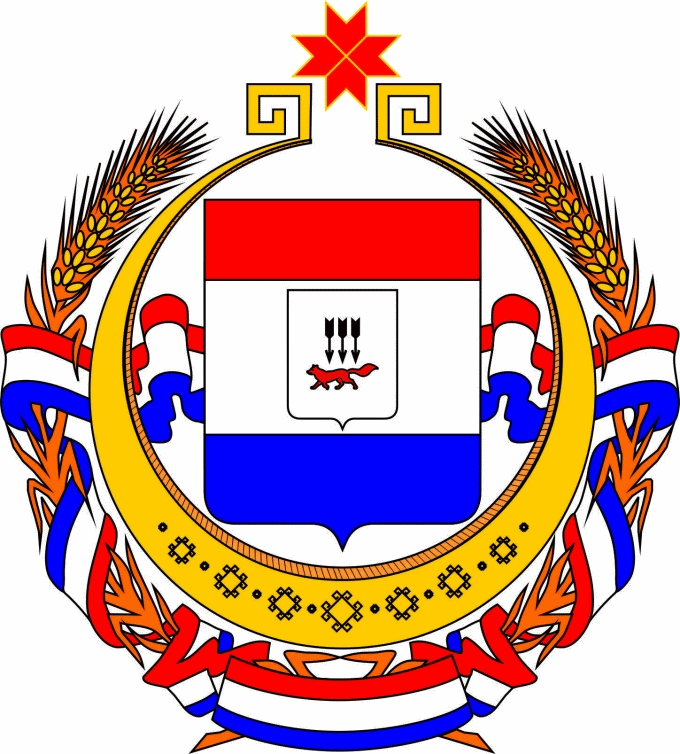 Бюджет для гражданЗакон Республики Мордовия«О республиканском бюджете Республики Мордовия на 2022 год и на плановый период 2023 и 2024 годов»Обращение И.о. Министра финансов Республики Мордовия Тюркина С.А. к жителям Республики Мордовия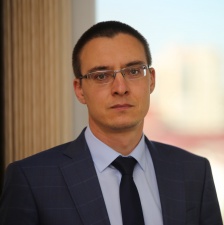 Уважаемые граждане Республики Мордовия!Главной задачей государства является обеспечение достойного уровня жизни его граждан. Многочисленные функции по обеспечению образования, здравоохранения, безопасности граждан государство осуществляет при помощи государственного бюджета.Участие бюджета в реализации государственной политики происходит следующим образом.1. В ходе составления бюджета планируются расходы на реализацию мероприятий предстоящего периода.2. В ходе исполнения бюджета средства доходят до их получателей, происходит контроль за правильным и полным расходованием средств, своевременным поступлением доходов.3. После завершения года составляется отчет об исполнении бюджета, анализируются достигнутые результаты запланированных мероприятий.Перед вами брошюра «Бюджет для граждан», созданная для того, чтобы каждый гражданин Республики Мордовия был осведомлен, как формируется и расходуется республиканский бюджет, в каком объеме средства поступают в бюджет и на какие направления они расходуются, и наконец, что планируется сделать на предстоящий период 2022-2024 годов.ОглавлениеОсновные социально-экономические показатели Республики МордовияОсновные характеристики проекта республиканского бюджета Республики МордовияДоходы Республики МордовияРасходы Республики МордовияВзаимодействие с общественностьюОсновные социально-экономические показатели Республики МордовияОглавление разделаАдминистративно-территориальное деление Республики МордовияОсновные показатели социально-экономического развития Республики Мордовия за 2020-2021 гг. и прогноз до 2024 годаПозиция Республики Мордовия в рейтингах субъектов Российской Федерации по уровню открытости бюджетных данных и качеству управления финансамиГлоссарийБюджетный процесс в Республике МордовияОсновные направления бюджетной и налоговой политики Республики Мордовия на 2022 год и на плановый период 2023 и 2024 годовАдминистративно-территориальное деление Республики Мордовия
по состоянию на 01.01.2021 г.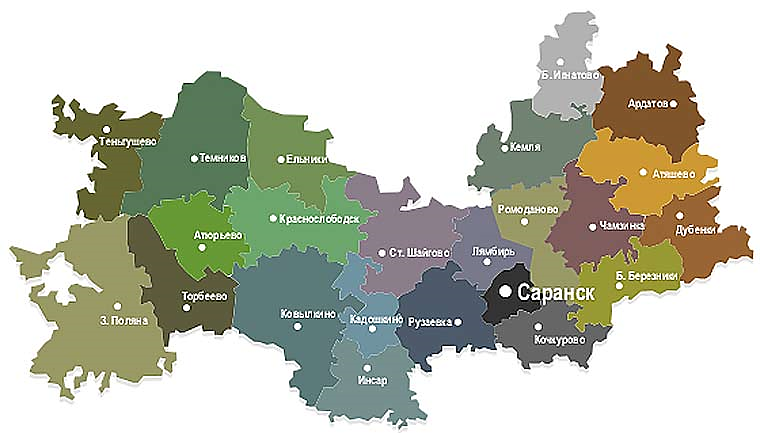 Оценка численности постоянного населения Республики Мордовия778 965 человекпо состоянию на 01.01.2021 г.Основные показатели социально-экономического развития Республики Мордовия за 2020-2021 гг.и прогноз до 2024 годаПозиция Республики Мордовия в рейтинге субъектов Российской Федерации по уровню открытости бюджетных данных*
*Результаты рейтинга по итогам каждого этапа публикуются на официальном сайте электронного журнала «ГосМенеджмент» по адресу http://www.gosman.ru/**Результаты 2020 года будут размещены позднееПозиция Республики Мордовия в рейтинге субъектов Российской Федерации по качеству управления региональными финансами*
*Результаты рейтинга по итогам каждого этапа публикуются на официальном сайте Министерства финансов Российской Федерации по адресу:http://minfin.ru/ru/perfomance/regions/monitoring_results/monitoring_finance/ГлоссарийБюджет – план доходов и расходов государства на предстоящий финансовый год и плановый периодДоходы – денежные средства, поступающие в бюджетРасходы – денежные средства, выплачиваемые из бюджетаБюджетная система – совокупность федерального бюджета, бюджетов субъектов РФ, местных бюджетов и бюджетов государственных внебюджетных фондовМежбюджетные трансферты – средства, предоставляемые бюджетом вышестоящего уровня бюджетной системы бюджету нижестоящего уровня бюджетной системы Консолидированный бюджет – свод республиканского и местных бюджетовДефицит бюджета – превышение расходов бюджета над его доходамиПрофицит бюджета – превышение доходов бюджета над его расходамиБюджетный процесс – ежегодное формирование и исполнение бюджетаВ ходе бюджетного процесса проект бюджета проходит следующие стадии:Бюджетный процесс в Республике Мордовия (на примере 2022 года)Составление проекта бюджета основывается на:Прогнозе социально-экономического развития Республики Мордовия (разрабатывает Министерство экономики, торговли и предпринимательства Республики Мордовия)Основных направлениях бюджетной политики, основных направлениях налоговой политики Республики Мордовия (разрабатывает Министерство финансов Республики Мордовия)Государственных программах Республики Мордовия – разрабатывают отраслевые министерства и ведомстваОсновные направления бюджетной и налоговой политики Республики Мордовия на 2022 год и на плановый период 2023 и 2024 годов1) обеспечение долгосрочной сбалансированности и устойчивости бюджетной системы Республики Мордовия;2) обеспечение бюджетной, экономической и социальной эффективности налоговых расходов Республики Мордовия;3) оказание содействия предпринимательской активности, реализация механизмов налогового стимулирования в рамках инвестиционной политики Республики Мордовия;4) безусловное исполнение действующих расходных обязательств, своевременное исключение из их состава расходных обязательств, утративших правовую обоснованность или имеющих низкую эффективность исполнения, и отказ от принятия решений, приводящих к увеличению расходов республиканского бюджета Республики Мордовия (далее – республиканский бюджет), не обеспеченных реальными и стабильными доходными источниками;5) повышение эффективности бюджетных расходов;6) приоритетное финансирование мер социальной поддержки граждан;7) повышение открытости, прозрачности и публичности процесса управления государственными финансами Республики Мордовия;8) создание условий для сбалансированности местных бюджетов с полным обеспечением расходных полномочий, прежде всего по первоочередным и социально значимым направлениям, доходными источниками, а также по реализации мероприятий по выявлению резервов увеличения доходной базы местных бюджетов;9) проведение взвешенной и продуманной политики по недопущению необоснованного увеличения долговой нагрузки.Основные характеристики проекта республиканского бюджетаОглавление разделаИсполнение консолидированных бюджетов субъектов Приволжского федерального округа на душу населенияИсполнение консолидированных бюджетов субъектов Приволжского федерального округаОсновные характеристики консолидированного бюджета Республики МордовияОсновные характеристики республиканского бюджета Республики МордовияДефицит / профицит республиканского бюджета Республики МордовияГосударственный долг Республики МордовияМежбюджетные трансфертыОбеспечение реализации национальных проектов в Республике Мордовия в 2022-2024 гг.Реализация общественно значимых проектов в Республике МордовияПрограммный бюджет в Республике МордовияДоля расходов республиканского бюджета Республики Мордовия на социальную сферуИсполнение консолидированных бюджетов субъектов Приволжского федерального округана душу населенияна 01.01.2021 г., тыс. рублей / человекаИсполнение консолидированных бюджетов субъектов Приволжского федерального округана 01.01.2021 г., млн. рублейИсполнение консолидированных бюджетов субъектов Приволжского федерального округана 01.09.2021 г., млн. рублейОсновные характеристики консолидированного бюджетаРеспублики МордовияПо 2021 г. указаны плановые значенияОсновные характеристикиреспубликанского бюджетаРеспублики Мордовия* Здесь и далее, если не указано иное, данные представлены в соответствии с:2020 г.- Закон РМ от 22.06.2021 № 31-З "Об исполнении республиканского бюджета Республики Мордовия за 2020 год"2021 г.- Закон РМ от 26.12.2020 № 90-З " О республиканском бюджете Республики Мордовия на 2021 год и на плановый период 2022 и 2023 годов" (в ред. Закона от 02.12.2021 № 68-З)2022-2024 гг.- проект закона РМ "О республиканском бюджете Республики Мордовия на 2022 год и на плановый период 2023 и 2024 годов"Дефицит(-) / профицит(+) республиканского бюджета Республики МордовияГосударственный долг Республики Мордовия(млн. рублей)* - В соответствии с изменениями статьи 107  Бюджетного кодекса Российской Федерации при составлении, утверждении и исполнении бюджетов, начиная с бюджетов на 2020 год, устанавливаются верхние пределы государственного внутреннего долга субъекта Российской ФедерацииСтруктура государственного долгаРеспублики Мордовия(млн. рублей)Межбюджетные трансферты – помощь, передаваемая бюджету другого уровняМежбюджетные трансферты, передаваемые из федерального бюджета республиканскому бюджету:Межбюджетные трансферты, передаваемые из республиканского бюджета местным бюджетам:Обеспечение реализации национальных проектов в Республике Мордовия в 2022-2024 гг.Реализация общественно значимых проектов в Республике Мордовия в 2022-2024 гг.Строительство Социокультурного центра будет включать в себя плавательный бассейн, комнату дневного пребывания граждан пожилого возраста и помещения для проведения кружковых занятий, как детей, так и взрослого населения. Это позволит удовлетворить потребность населения Атяшевского муниципального района в занятии спортом, вывести работу с гражданами, нуждающимися в реабилитации, на качественно новый уровень, а также предусмотреть досугово-культурную работу.Строительство объекта позволит улучшить качество предоставляемых социальных услуг, обеспечить расселение граждан соответствующей категории в зданиях соответствующих требованиям пожарной безопасности. Строительство объекта осуществляется в рамках реализации мероприятий по содействию создания в субъектах Российской Федерации новых мест в общеобразовательных организациях. Школа рассчитана на 1450 мест. Планируемая этажность: 4-х этажное здание.Программный бюджет в Республике МордовияГосударственная программа – стратегический документ, определяющий цель, задачи, результаты, основные направления и инструменты государственной политики, направленные на достижение целей и реализацию государственных приоритетов.Проектом закона Республики Мордовия о республиканском бюджете Республики Мордовия на 2022-2024 годы предусмотрена реализация 28 государственных программ:Доля расходов республиканского бюджета Республики Мордовия на социальную сферу*в 2020-2024 гг.* включает данные по разделам бюджетной классификации расходов: «образование», «культура, кинематография», «здравоохранение», «социальная политика», «физическая культура и спорт» Доходы Республики МордовияОглавление разделаКрупнейшие налогоплательщики Республики МордовияДоходная часть республиканского бюджета Республики МордовияСтруктура налоговых доходов республиканского бюджета Республики МордовияСтруктура неналоговых доходов республиканского бюджета Республики МордовияНалоговые и неналоговые льготы в Республике МордовияКрупнейшие налогоплательщики Республики Мордовия в 2021 году (по состоянию на 1.12.2021)Доходная часть республиканского бюджета Республики МордовияСтруктура налоговых доходов республиканского бюджетаРеспублики МордовияСтруктура неналоговых доходов республиканского бюджетаРеспублики МордовияНалоговые и неналоговые льготы в Республике Мордовия(сведения об оценке объема предоставляемых налоговых и неналоговых льгот, установленных законодательством субъекта РФ)Расходы Республики МордовияОглавление разделаГруппировка расходов в проекте закона о республиканском бюджетеФункциональная структура расходов республиканского бюджетаПрограммная структура расходов республиканского бюджетаСтруктура расходов республиканского бюджета по видам расходовВ проекте закона о республиканском бюджете расходы представлены тремя способами:Функциональная структура – по направлениям расходования средств (разделам бюджетной классификации)Код бюджетной классификации имеет вид:                               17 знаковВедомственная структура – по министерствам (ведомствам), осуществляющим расходыКод бюджетной классификации имеет вид:            20 знаковПрограммная структура – по реализуемым государственным программамКод бюджетной классификации имеет вид:        20 знаковФункциональная структура расходов республиканского бюджета Подразделы раздела 01 «Общегосударственные вопросы»Расходы республиканского бюджета по разделу 01 «Общегосударственные вопросы» в 2020-2024 гг.(млн. рублей)Подразделы раздела 02 «Национальная оборона»Расходы республиканского бюджета по разделу 02 «Национальная оборона» в 2020-2024 гг.(Подраздел 02 03«Мобилизационная и вневойсковая подготовка»,млн. рублей)Подразделы раздела 03 «Национальная безопасность и правоохранительная деятельность»Расходы республиканского бюджета по разделу 03 «Национальная безопасность и правоохранительная деятельность» в 2020-2024 гг.(млн. рублей)Подразделы раздела 04 «Национальная экономика»Расходы республиканского бюджета по разделу 04 «Национальная экономика»в 2020-2024 гг.(млн. рублей)Подразделы раздела 05 «Жилищно-коммунальное хозяйство»Расходы республиканского бюджета по разделу 05 «Жилищно-коммунальное хозяйство» в 2020-2024 гг.(млн. рублей)Подразделы раздела 06«Охрана окружающей среды»Расходы республиканского бюджета по разделу 06 «Охрана окружающей среды» в 2020-2024 гг.(млн. рублей)Подразделы раздела 07 «Образование»Расходы республиканского бюджета по разделу 07 «Образование»в 2020-2024 гг.(млн. рублей)Подразделы раздела 08 «Культура, кинематография»Расходы республиканского бюджета по разделу 08 «Культура, кинематография»в 2020-2024 гг.(млн. рублей)Подразделы раздела 09 «Здравоохранение»Расходы республиканского бюджетапо разделу 09 «Здравоохранение»в 2020-2024 гг.(млн. рублей)Подразделы раздела 10«Социальная политика»Расходы республиканского бюджета по разделу 10 «Социальная политика»в 2020-2024 гг.(млн. рублей)Подразделы раздела 11 «Физическая культура и спорт»Расходы республиканского бюджета по разделу 11 «Физическая культура и спорт»в 2020-2024 гг.(млн. рублей)Подразделы раздела 12«Средства массовой информации»Расходы республиканского бюджета по разделу 12 «Средства массовой информации»в 2020-2024 гг.(млн. рублей)Подразделы раздела 13 «Обслуживание государственного и муниципального долга»Расходы республиканского бюджета по разделу 13 «Обслуживание государственного и муниципального долга» в 2020-2024 гг.(Подраздел 13 01«Обслуживание государственного внутреннего и муниципального долга», млн. рублей)Подразделы раздела 14 «Межбюджетные трансферты общего характера бюджетам бюджетной системы Российской Федерации»Расходы республиканского бюджета по разделу 14 «Межбюджетные трансферты общего характера бюджетам бюджетной системы Российской Федерации» в 2020-2024 гг.(млн. рублей)Подразделы раздела 99 «Условно утвержденные расходы»В соответствии с п. 3 ст. 184.1 Бюджетного кодекса Российской Федерации, утвержден общий объем условно утвержденных расходов на 2022 г. в объеме не менее 2,5 % общего объема расходов бюджета (без учета расходов бюджета, предусмотренных за счет межбюджетных трансфертов из других бюджетов бюджетной системы Российской Федерации, имеющих целевое назначение), на 2023 г. в объеме не менее 5 % общего объема расходов бюджета (без учета расходов бюджета, предусмотренных за счет межбюджетных трансфертов из других бюджетов бюджетной системы Российской Федерации, имеющих целевое назначение).Расходы республиканского бюджета по разделу 99 «Условно утвержденные расходы» в 2020-2024 гг.(млн. рублей)Программная структура расходов республиканского бюджетаПрограммная структура расходов республиканского бюджета(млн. рублей)01 Государственная программа "Развитие здравоохранения Республики Мордовия"Цель программы: увеличение продолжительности жизни, повышение рождаемости, снижение смертности населения на основе внедрения новых медицинских технологий, повышения качества и доступности медицинской помощи, пациентоориентированной медицины, способствующей улучшению состояния здоровья населения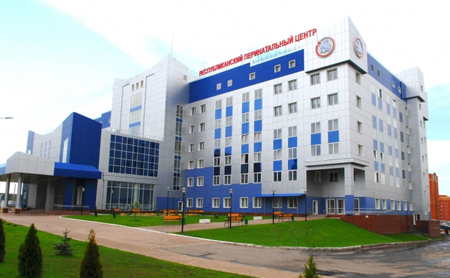 Основные целевые показатели программы:* предварительные данные02 Государственная программаРеспублики Мордовия "Развитие образования в Республике Мордовия" на 2014-2025 годы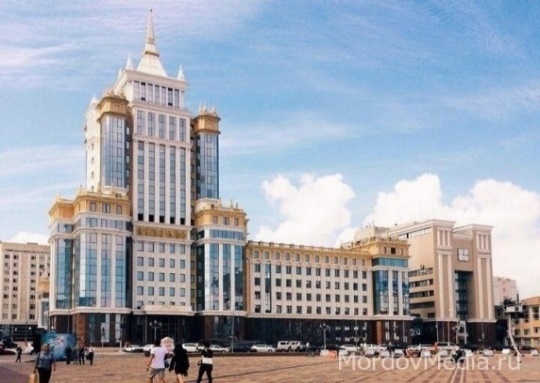 Цель программы: обеспечение высокого качества образования Республики Мордовия в соответствии с меняющимися запросами населения и перспективными задачами развития российского общества и экономикиОсновные целевые показатели программы:03 Государственная программаРеспублики Мордовия "Социальная поддержка граждан" 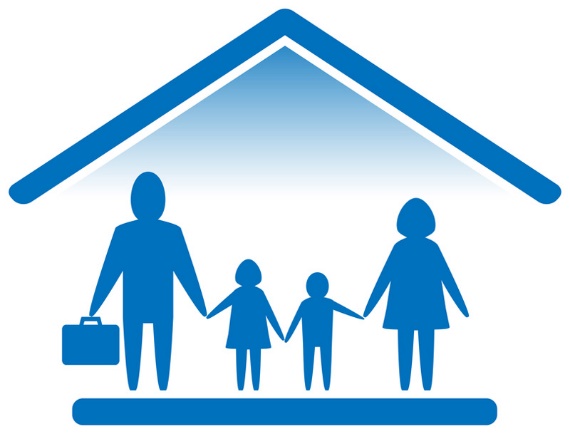 Цель программы: Формирование организационных, социально-экономических условий для роста благосостояния граждан - получателей мер социальной поддержки; повышение социальной защищенности и доступности качественных услуг в сфере социальной защиты населения, обеспечивающих социальные гарантии государства гражданам в Республике МордовияОсновные целевые показатели программы:* Показатель утвержден Региональной программой снижения доли населения с доходами ниже прожиточного минимума от 14.09.2020 г. № 535.В соответствии с Федеральным планом статистических работ показатель «Доля населения, имеющего денежные доходы ниже величины прожиточного минимума, в общей численности населения» (первая оценка) публикуется на сайте Росстата 29 апреля года, следующего за отчетным.04 Государственная программаРеспублики Мордовия "Развитие жилищного строительства и сферы жилищно-коммунального хозяйства"Цель программы: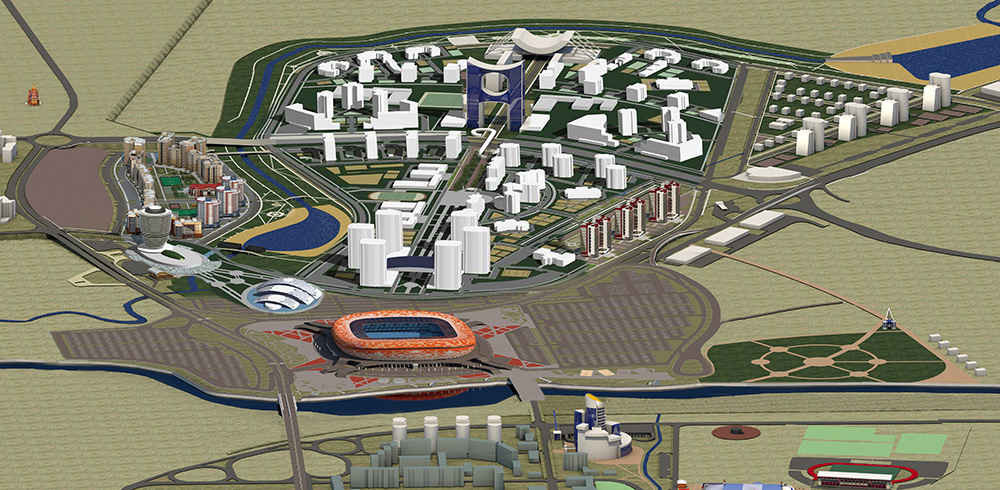 повышение доступности жилья и качества жилищного обеспечения населения; комплексное решение проблемы по обеспечению жилыми помещениями детей-сирот и детей, оставшихся без попечения родителей, лиц из числа детей-сирот и детей, оставшихся без попечения родителей; повышение качества и надежности предоставления жилищно-коммунальных услуг населению; улучшение технического состояния многоквартирных домов, расположенных на территории Республики Мордовия, за исключением домов, признанных аварийными и подлежащими сносу; финансовое и организационное обеспечение переселения граждан из аварийных многоквартирных домовОсновные целевые показатели программы:05 Государственная программаРеспублики Мордовия "Развитие культуры и туризма" Цель программы: реализация стратегической роли культуры как духовно-нравственного основания для формирования гармонично развитой личности, создание условий для духовно-нравственного и патриотического воспитания граждан, развитие туризма для приобщения граждан Российской Федерации к культурному и природному наследию Республики Мордовия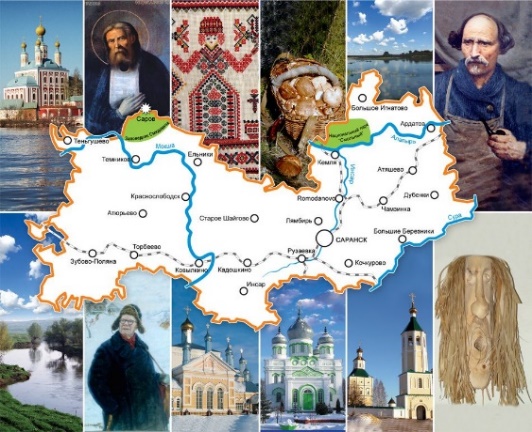 Основные целевые показатели программы:06 Государственная программаРеспублики Мордовия "Развитие физической культуры и спорта" 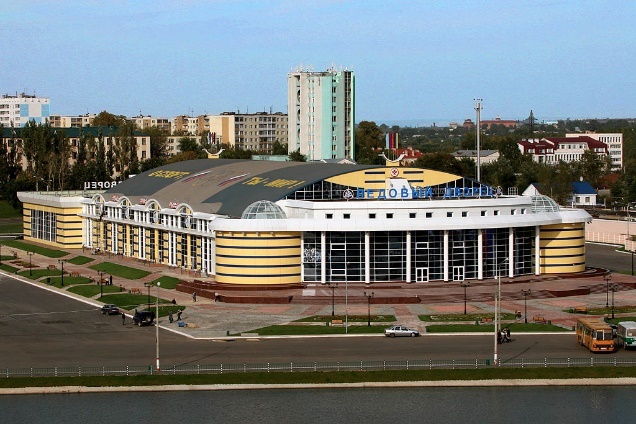 Цель программы: создание условий, обеспечивающих возможность гражданам систематически заниматься физической культурой и спортомОсновные целевые показатели программы:07 Государственная программаразвития рынка труда и улучшения условий труда в Республике МордовияЦель программы: Cоздание условий для эффективной занятости населения, обеспечение стабильности на рынке труда; обеспечение защиты конституционных прав работников на здоровые и безопасные условия труда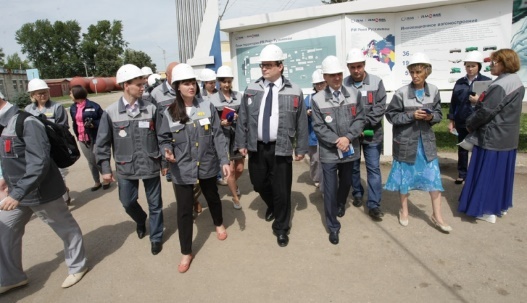 Основные целевые показатели программы:08 Государственная программаРеспублики Мордовия "Повышение безопасности жизнедеятельности населения и территорий Республики Мордовия"Цель программы: осуществление комплекса мер на территории Республики Мордовия по реализации государственной политики в области защиты населения и территорий от чрезвычайных ситуаций природного и техногенного характера, гражданской обороны, пожарной безопасности, обеспечения безопасности населения на водных объектах; минимизация ущерба, наносимого населению, экономике и природной среде от чрезвычайных ситуаций природного и техногенного характера, пожаров и происшествий на водных объектах, а также от ведения и вследствие ведения военных действий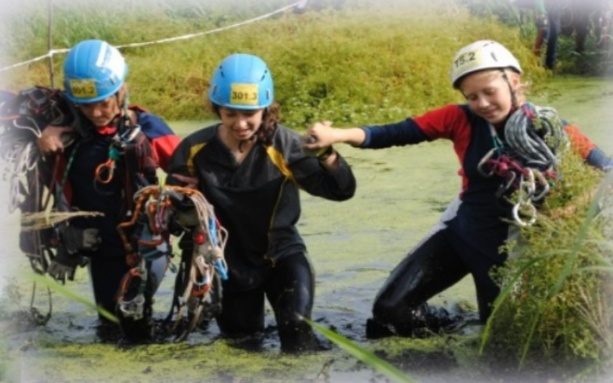 Основные целевые показатели программы:09 Государственная программаРеспублики Мордовия развития сельского хозяйства и регулирования рынков сельскохозяйственной продукции, сырья и продовольствия на 2013 – 2025 годыЦель программы: конкурентоспособности сельскохозяйственной продукции, производимой республиканскими сельхозтоваропроизводителями, на внутреннем и внешнем рынках;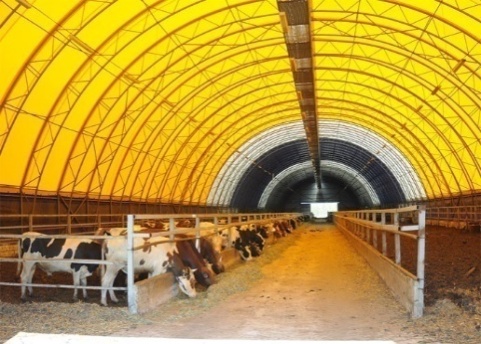 создание и совершенствование системы подготовки, переподготовки, повышения квалификации и поддержки кадрового потенциала в агропромышленном комплексе Республики Мордовия, способствующей решению стратегических задач социально-экономического и демографического развития республики;обеспечение продовольственной безопасности Республики Мордовия с учетом экономической и территориальной доступности продукции агропромышленного комплекса;увеличение показателя произведенной добавленной стоимости, создаваемой в сельском хозяйстве;обеспечение роста экспорта продукции агропромышленного комплекса;увеличение физического объема инвестиций в основной капитал сельского хозяйства;увеличение объема располагаемых ресурсов домашних хозяйств (в среднем на 1 члена домашнего хозяйства в месяц) в сельской местности.Основные целевые показатели программы:10 Государственная программа "Экономическое развитие Республики Мордовия"Цель программы: создание условий для обеспечения роста благосостояния населения за счет развития экономики Республики Мордовия, опережающими темпами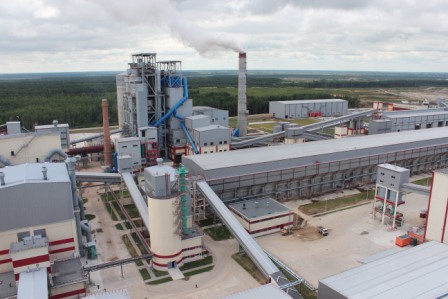 Основные целевые показатели программы:11 Государственная программаРеспублики Мордовия "Научно-технологическое и инновационное развитие Республики Мордовия"Цель программы: 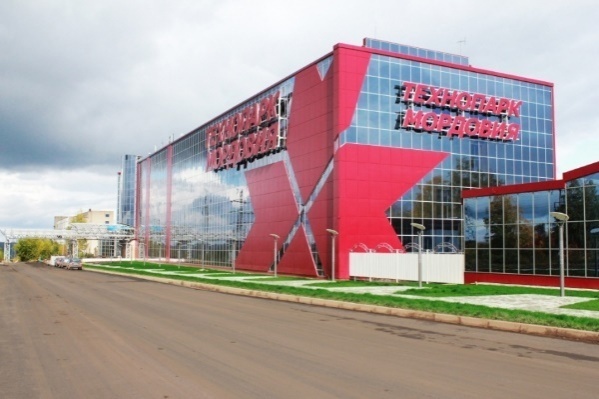 повышение эффективности региональной научно-инновационной системы, обеспечивающей рост общественного производства и благосостояния населения, повышение конкурентоспособности наукоемкой продукции, на основе эффективного использования инновационной инфраструктуры, научно-технологического и интеллектуального потенциала республикиОсновные целевые показатели программы:13 Государственная программа Республики Мордовия "Развитие автомобильных дорог"Цель программы: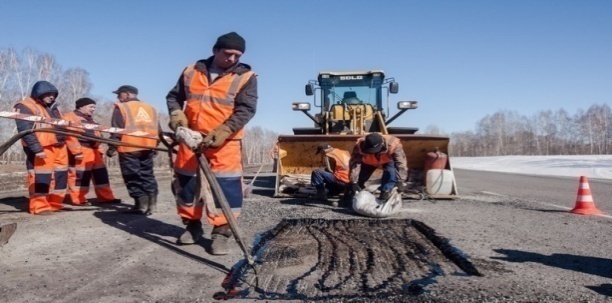 совершенствование и развитие сети автомобильных дорог, повышение их транспортно-эксплуатационных характеристик, обеспечение экономического роста и спроса на автотранспортные перевозки, увеличение эффективности использования природно-ресурсного потенциала и повышение уровня жизни населения, сокращение смертности от дорожно-транспортных происшествий на территории Республики МордовияОсновные целевые индикаторы программы:14 Государственная программаРеспублики Мордовия "Охрана окружающей среды и повышение экологической безопасности "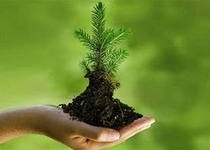 Цель программы: повышение уровня экологической безопасности и сохранение природных систем Республики МордовияОсновные целевые показатели программы:15 Государственная программаРеспублики Мордовия "Развитие водохозяйственного комплекса Республики Мордовия"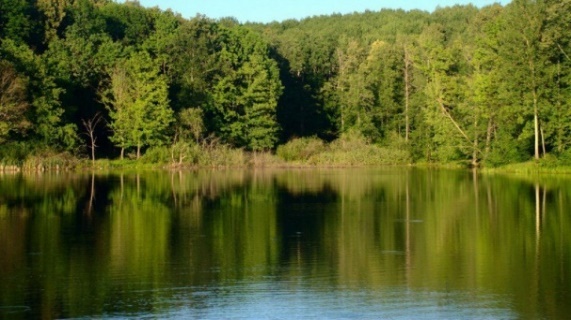 Цель программы: обеспечение защищенности населения и объектов экономики от негативного воздействия вод;сохранение и восстановление водных объектов до состояния, обеспечивающего экологически благоприятные условия жизни населенияОсновные целевые показатели программы:16 Государственная программа "Развитие лесного хозяйства и лесоперерабатывающего комплекса Республики Мордовия"Цель программы: повышение эффективности использования, охраны, защиты и воспроизводства лесов, обеспечение стабильного удовлетворения общественных потребностей в ресурсах и полезных свойствах леса при гарантированном сохранении ресурсно-экологического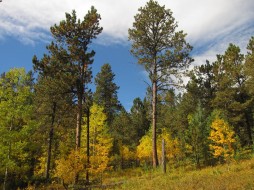 Основные целевые показатели программы:17 Государственная программа повышения эффективности управления государственными финансами в Республике МордовияЦель программы: обеспечение долгосрочной сбалансированности и финансовой устойчивости бюджетной системы Республики Мордовия, повышение эффективности и качества управления государственными финансами и имуществом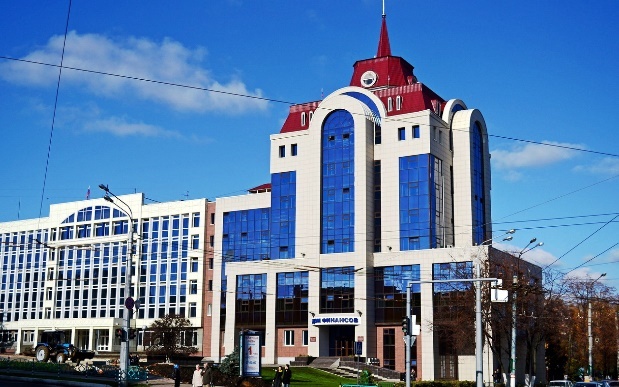 Основные целевые показатели программы:* фактические данные за 2020 год будут определены позднее18 Государственная программаРеспублики Мордовия "Цифровая трансформация Республики Мордовия"Цель программы: обеспечение ускоренного внедрения цифровых технологий и платформенных решений преимущественно на основе отечественных разработок в отраслях экономики, социальной сфере, а также государственном управлении Республики Мордовия для повышения качества жизни граждан, обеспечения конкурентоспособности Республики Мордовия, развития экономической, социально-политической, культурной и духовной сфер жизни общества, совершенствования системы принятия государственных управленческих решений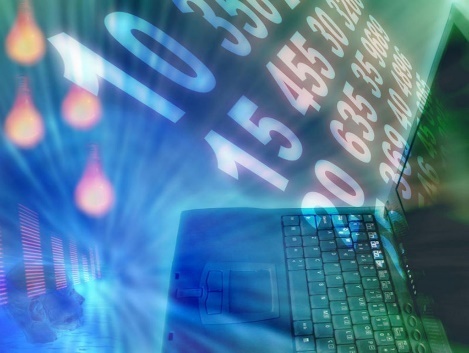 Основные целевые показатели программы:19 Государственная программаРеспублики Мордовия "Юстиция и профилактика правонарушений"Цель программы: 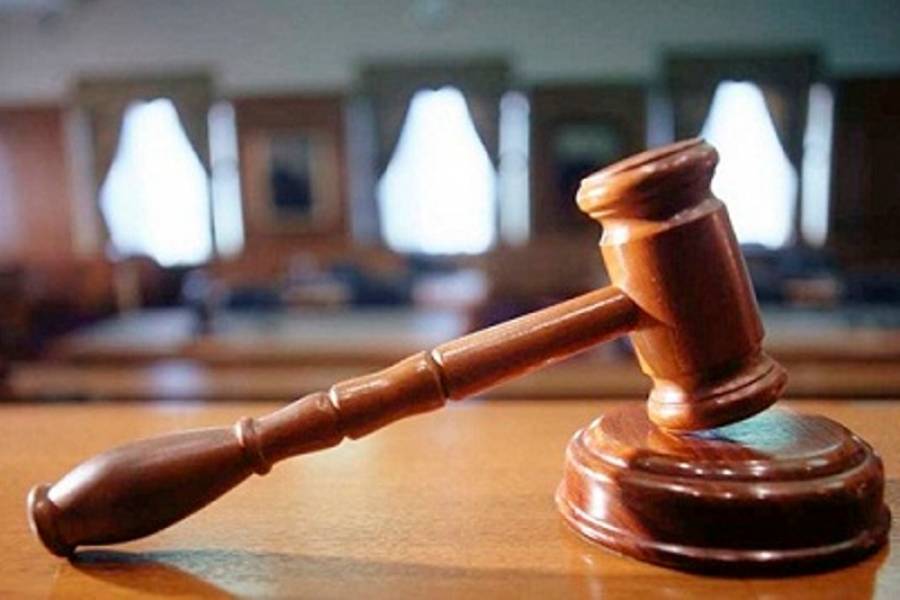 создание условий для:-повышения качества правосудия, осуществляемого мировыми судьями Республики Мордовия, уровня судебной защиты прав и законных интересов граждан и организаций;-повышения эффективности системы профилактики правонарушений, алкоголизма, наркомании, токсикомании, совершения суицидов и их попыток среди несовершеннолетних в Республике Мордовия;-снижения уровня преступности, охраны конституционных прав и свобод граждан, обеспечения экономической безопасности;-обеспечения управления реализацией Государственной программы, повышения эффективности государственного управления при реализации Государственной программыОсновные целевые показатели программы:20 Государственная программаРеспублики Мордовия "Противодействие злоупотреблению наркотиками и их незаконному обороту"Цель программы: создание условий для приостановления роста злоупотребления наркотиками и их незаконного оборота, поэтапного сокращения распространения наркомании и связанных с ней преступности и правонарушений до уровня минимальнойопасности для общества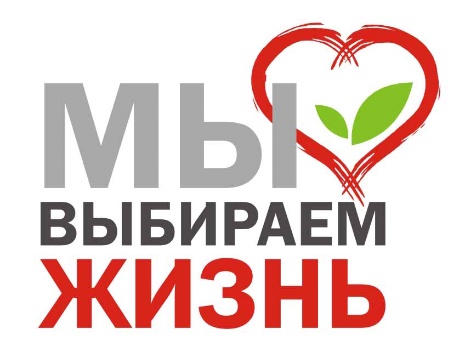 Основные целевые показатели программы:21 Государственная программаРеспублики Мордовия "Доступная среда"на 2014-2025 годы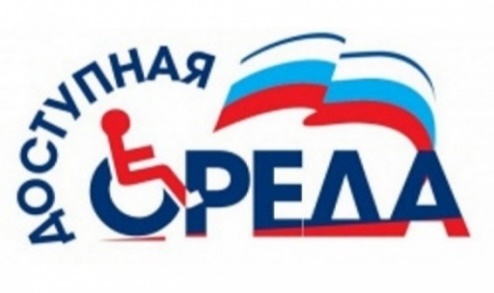 Цель программы: повышение уровня доступности приоритетных объектов и услуг в приоритетных сферах жизнедеятельности инвалидов и других маломобильных групп населения (людей, испытывающих затруднения при самостоятельном передвижении, получении услуг, необходимой информации) в Республике Мордовия; повышение уровня обеспеченности инвалидов, в том числе детей-инвалидов, реабилитационными и абилитационными услугами, ранней помощью, а также уровня профессионального развития и занятости, включая содействие занятости, инвалидов, в том числе детей-инвалидовОсновные целевые показатели программы:22 Государственная программа Республики Мордовия "Комплексное развитие сельских территорий"Цель программы: 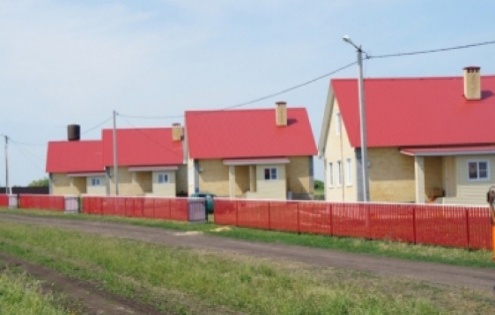 цель 1 – сохранение доли сельского населения в общей численности населения Республики Мордовия на уровне не менее 30% в 2025 г.;цель 2 – достижение соотношения среднемесячных располагаемых ресурсов сельского и городского домохозяйств до 100% в 2025 г.;цель 3 – повышение доли общей площади благоустроенных жилых помещений в сельских населенных пунктах до 50% в 2025 г.Основные целевые показатели программы:23 Государственная программаРеспублики Мордовия "Противодействие коррупции в Республике Мордовия"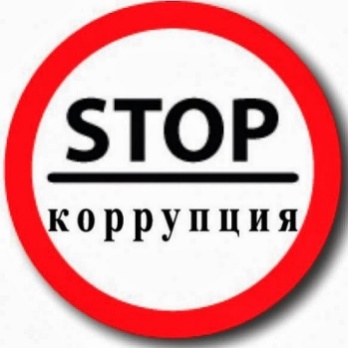 Цель программы: снижение уровня коррупции в Республике МордовияОсновные целевые показатели программы:24 Государственная программа "Гармонизация межнациональных и межконфессиональных отношений в Республике Мордовия"Цель программы: упрочение гражданской солидарности и общероссийского гражданского самосознания в условиях формирования российской идентичности - осознания принадлежности к многонациональному народу РФ (российской нации) у ее граждан, проживающих на территории РМ; гармонизация межэтнических и межконфессиональных отношений в формате единения региональной полиэтнической общности - народа РМ - на основе сохранения и развития этнокультурного и языкового многообразия народов, населяющих РМ; обеспечение равенства прав и свобод человека и гражданина независимо от расы, национальности, языка, отношения к религии и других обстоятельств; успешная социокультурная адаптация и интеграция внутренних и внешних мигрантов в региональное многонациональное сообщество, противодействие распространению идей экстремизма и ксенофобии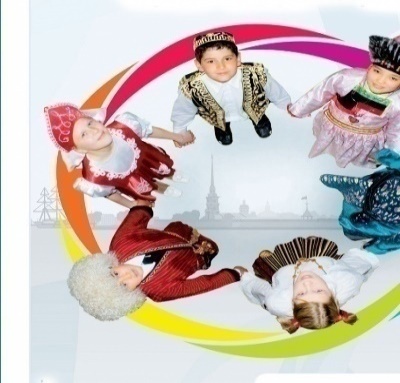 Основные целевые показатели программы:25 Государственная программа"Оказание содействия добровольному переселению в Республику Мордовия соотечественников, проживающих за рубежом"Цель программы: обеспечение реализации Государственной программы на территории Республики Мордовия;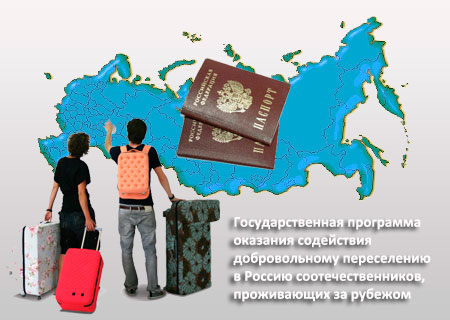 обеспечение социально-экономического развития Республики Мордовия; улучшение демографической ситуации Республики МордовияОсновные целевые показатели программы:27 Республики Мордовия "Повышение конкурентоспособности промышленности Республики Мордовия"Цель программы: повышение конкурентоспособности, увеличение объемов производства и реализации продукции, в том числе на зарубежных рынках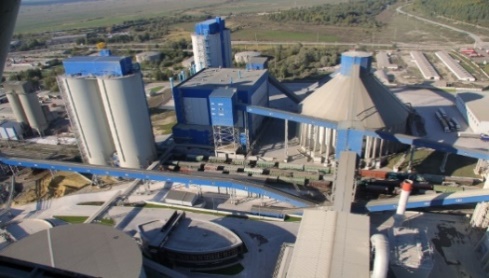 Основные целевые показатели программы:28 Государственная программа "Формирование современной городской среды на территории Республики Мордовия"на 2018-2024 годы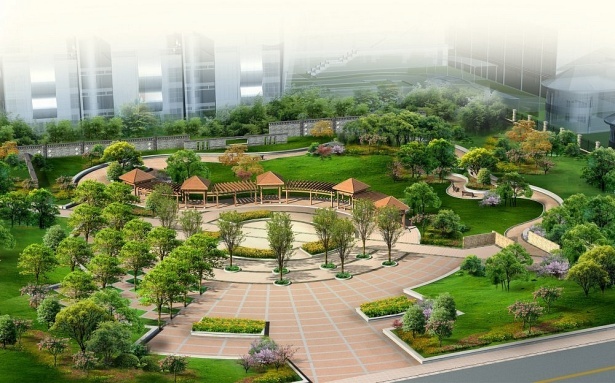 Цель программы: повышение качества и комфорта городской среды на территории Республики МордовияОсновные целевые показатели программы:Структура расходов республиканского бюджета по видам расходов (млн. рублей)Виды расходов являются последним детализирующим элементом кода бюджетной классификации расходов и имеют следующие коды:100 – Расходы на выплаты персоналу в целях обеспечения выполнения функций государственными (муниципальными) органами, казенными учреждениями, органами управления государственными внебюджетными фондами200 – Закупка товаров, работ и услуг для обеспечения государственных (муниципальных) нужд300 – Социальное обеспечение и иные выплаты населению400 – Капитальные вложения в объекты государственной (муниципальной) собственности500 – Межбюджетные трансферты600 – Предоставление субсидий бюджетным, автономным учреждениям и иным некоммерческим организациям700 – Обслуживание государственного (муниципального) долга800 – Иные бюджетные ассигнования 5. Взаимодействие с общественностьюОглавление разделаГрантовая поддержка местных инициатив граждан, проживающих в сельской местностиРешение вопросов местного значения, осуществляемое с привлечением средств самообложения граждан Публичные слушанияЕжегодный конкурс по открытым государственным финансовым данным BudgetAppsГосударственные информационные ресурсыКонтактные данные1. Грантовая поддержка местных инициатив граждан, проживающих в сельской местности2. Решение вопросов местного значения, осуществляемое с привлечением средств самообложения граждан 3. Публичные слушания4. Ежегодный конкурс по открытым государственным финансовым данным BudgetApps«BudgetApps» — это конкурс мобильных и веб приложений, инфографики и публикаций, подготовленных на основе открытых финансовых данных Минфина России и подведомственных ему служб, а также открытых финансовых данных регионального и муниципального уровня.Целями конкурса является:популяризация открытых финансовых данных;вовлечение общества в деятельность по раскрытию и использованию финансовой информации;повышение востребованности публикуемых наборов открытых данных.Для участия в конкурсе приглашаются: IT – компании и фрилансеры, разработчики, журналисты, аналитики, научные сотрудники, студенты и просто граждане, имеющие активную жизненную позицию и желание участвовать в жизни страны. Мы считаем, что идеи по работе с открытыми финансовыми данными могут быть использованы для развития рынка мобильных приложений, научных исследований и повышения финансовой грамотности населения.В рамках конкурса будут проводиться семинары, лекции и хакатоны, на которых участники смогут обсудить свои идеи и посоветоваться с экспертами в области открытых данных и государственных финансов. Вся актуальная информация будет появляться на сайте конкурса www.budgetapps.ru. 5. Государственные информационные ресурсы6. Контактные данныеТелефон: 8 (8342) 39-53-00 (приемная)Факс: 8 (8342) 39-53-85E-mail: minfin@moris.ru Адрес: 430005, г. Саранск, ул. Коммунистическая, д. 33/1Показатель2020 годфакт2021 год(оценка)2022 год2023 год2024 годВаловой региональный продуктВаловой региональный продуктВаловой региональный продуктВаловой региональный продуктВаловой региональный продуктВаловой региональный продуктвсего, млрд. рублей268,8301,2323,7346,5372,0на душу населения, тыс. рублей342,6389,0423,0457,3494,5Численность населения (среднегодовая)Численность населения (среднегодовая)Численность населения (среднегодовая)Численность населения (среднегодовая)Численность населения (среднегодовая)Численность населения (среднегодовая)тыс. чел.784,6774,3765,3757,7752,3Индекс потребительских цен (в среднем за год)Индекс потребительских цен (в среднем за год)Индекс потребительских цен (в среднем за год)Индекс потребительских цен (в среднем за год)Индекс потребительских цен (в среднем за год)Индекс потребительских цен (в среднем за год)в % к предыдущему году102,7105,8104,1104,0104,0Доля безработных в общей численности экономически активного населения (уровень зарегистрированной безработицы)Доля безработных в общей численности экономически активного населения (уровень зарегистрированной безработицы)Доля безработных в общей численности экономически активного населения (уровень зарегистрированной безработицы)Доля безработных в общей численности экономически активного населения (уровень зарегистрированной безработицы)Доля безработных в общей численности экономически активного населения (уровень зарегистрированной безработицы)Доля безработных в общей численности экономически активного населения (уровень зарегистрированной безработицы)в %, на конец года2,60,90,90,90,9Номинальная начисленная среднемесячная заработная плата одного работникаНоминальная начисленная среднемесячная заработная плата одного работникаНоминальная начисленная среднемесячная заработная плата одного работникаНоминальная начисленная среднемесячная заработная плата одного работникаНоминальная начисленная среднемесячная заработная плата одного работникаНоминальная начисленная среднемесячная заработная плата одного работникавсего, рублей31 104,733 810,036 278,139 071,542 080,0в % к предыдущему году107,9108,7107,3107,7107,7Величина прожиточного минимума на душу населения (среднегодовая)Величина прожиточного минимума на душу населения (среднегодовая)Величина прожиточного минимума на душу населения (среднегодовая)Величина прожиточного минимума на душу населения (среднегодовая)Величина прожиточного минимума на душу населения (среднегодовая)Величина прожиточного минимума на душу населения (среднегодовая)Рублей9 329,09 716,010 158,011 443,211 966,0Реальная заработная платаРеальная заработная платаРеальная заработная платаРеальная заработная платаРеальная заработная платаРеальная заработная платав % к предыдущему году105,1102,7103,1103,6103,6Объем работ, выполненных по виду деятельности "Строительство"Объем работ, выполненных по виду деятельности "Строительство"Объем работ, выполненных по виду деятельности "Строительство"Объем работ, выполненных по виду деятельности "Строительство"Объем работ, выполненных по виду деятельности "Строительство"Объем работ, выполненных по виду деятельности "Строительство"всего, млрд. рублей33,335,637,840,443,22022 г.Бюджет 2021-2023 гг.Бюджет 2022-2024 гг.Бюджет 2023-2025 гг.Январь-мартСоставление отчета об исполнении бюджетаИсполнение бюджета,составление отчетов об исполнении бюджетаза 1 квартал,полугодиеи 9 месяцев текущего годаОпределение основных подходов к формированию бюджетаАпрельВнешняя проверка отчета в Счетной палате РМ, получение заключения Счетной палаты РМИсполнение бюджета,составление отчетов об исполнении бюджетаза 1 квартал,полугодиеи 9 месяцев текущего годаРазработка / корректировка методики и нормативов планирования бюджетных ассигнованийМайВнесение Главой РМ отчета на рассмотрение в Государственное собрание РМИсполнение бюджета,составление отчетов об исполнении бюджетаза 1 квартал,полугодиеи 9 месяцев текущего годаРазработка / корректировка методики и нормативов планирования бюджетных ассигнованийИюньРассмотрение годового отчета Государственным Собранием РМ. Утверждение закона об исполнении республиканского бюджетаИсполнение бюджета,составление отчетов об исполнении бюджетаза 1 квартал,полугодиеи 9 месяцев текущего годаРабота министерств по подготовке и обоснованию бюджетных ассигнованийИюльИсполнение бюджета,составление отчетов об исполнении бюджетаза 1 квартал,полугодиеи 9 месяцев текущего годаРабота министерств по подготовке и обоснованию бюджетных ассигнованийАвгустИсполнение бюджета,составление отчетов об исполнении бюджетаза 1 квартал,полугодиеи 9 месяцев текущего годаОсновные направления бюджетной политики РМ. Прогноз социально-экономического развития РМСентябрьИсполнение бюджета,составление отчетов об исполнении бюджетаза 1 квартал,полугодиеи 9 месяцев текущего годаОсновные направления бюджетной политики РМ. Прогноз социально-экономического развития РМОктябрьИсполнение бюджета,составление отчетов об исполнении бюджетаза 1 квартал,полугодиеи 9 месяцев текущего годаВнесение Главой РМ проекта закона о республиканском бюджете РМ в Государственное Собрание РМНоябрьИсполнение бюджета,составление отчетов об исполнении бюджетаза 1 квартал,полугодиеи 9 месяцев текущего годаРассмотрение Государственным Собранием РМ проекта закона о республиканском бюджете РМ. Проведение публичных слушаний по проекту закона о республиканском бюджетеДекабрьИсполнение бюджета,составление отчетов об исполнении бюджетаза 1 квартал,полугодиеи 9 месяцев текущего годаРассмотрение Государственным Собранием РМ проекта закона о республиканском бюджете РМ. Проведение публичных слушаний по проекту закона о республиканском бюджетеДекабрьИсполнение бюджета,составление отчетов об исполнении бюджетаза 1 квартал,полугодиеи 9 месяцев текущего годаПодписание Главой РМ закона о республиканском бюджете РМПоказатель2020 год2021 год2022 год2023 год2024 годДефицит (профицит -)Дефицит (профицит -)Дефицит (профицит -)Дефицит (профицит -)Дефицит (профицит -)Дефицит (профицит -)млн. рублей-1 800,1-95,01 000,0-95,0-2 732,7Предельный объем дефицита, % (в соответствии со ст. 92.1 Бюджетного кодекса РФ и положениями Федерального закона от 09.04.2009 г. №58-ФЗ)1515151515Источники финансирования дефицита, млн. рублейИсточники финансирования дефицита, млн. рублейИсточники финансирования дефицита, млн. рублейИсточники финансирования дефицита, млн. рублейИсточники финансирования дефицита, млн. рублейИсточники финансирования дефицита, млн. рублейБанковские кредиты505-14 6030-125-167Облигации-2 400-2 000000Бюджетные кредиты-7817 291-95-95-2 733Иные источники500-87184125167Изменение остатков средств-327881 01100Межбюджетный трансфертХарактеристикаСубвенции- предоставляются на определенные целиСубсидии- предоставляются на определенные цели на условиях софинансирования (долевого финансирования) расходовДотации- предоставляются без целевого назначения (в качестве финансовой помощи)Иные межбюджетные трансферты- предоставляются в случаях и в порядке, предусмотренных бюджетным законодательствомНаименованиеСумма, тыс. руб.Сумма, тыс. руб.Сумма, тыс. руб.Наименование2022 год2023 год2024 годРегиональный проект "Содействие занятости"199164956495Региональный проект "Акселерация субъектов малого и среднего предпринимательства"118999122016,3177782,7Региональный проект "Экспорт продукции АПК Республики Мордовия"32390,414069,813940,7Региональный проект "Сохранение уникальных водных объектов"60869,330818,60Региональный проект "Сохранение лесов"31739,414079,721166,3Региональный проект "Жилье"657106,6651544,1361255,8Региональный проект "Дорожная сеть"7189083,110113729,410961449,9Региональный проект "Информационная инфраструктура"67798,868468,8229440,3Региональный проект "Цифровое государственное управление"779612319015990Региональный проект "Кадры для цифровой экономики"45701616,81665,5Региональный проект "Информационная безопасность"4040029430,1620,7Региональный проект "Создание благоприятных условий для осуществления деятельности самозанятыми гражданами"3104,636653989,1Региональный проект "Создание условий для легкого старта и комфортного ведения бизнеса"12768,416048,618073,6Региональный проект "Акселерация субъектов малого и среднего предпринимательства"133195,1259428,790684,9Региональный проект "Акселерация субъектов малого и среднего предпринимательства"43807,435016,632520,4Региональный проект "Обеспечение устойчивого сокращения непригодного для проживания жилищного фонда"2022987,500Региональный проект "Чистая вода"213801,2232311,3155703,3Региональный проект "Жилье"371009,2456999,863621,6Региональный проект "Формирование комфортной городской среды"258512,8208512,8231680,9Региональный проект "Чистая страна"276523,81252288728,3Региональный проект "Содействие занятости"123412340Региональный проект "Современная школа"21444,2063326,5Региональный проект "Успех каждого ребенка"14224,513955,115766,5Региональный проект "Современная школа"754901,733449,252335,1Региональный проект "Успех каждого ребенка"540054009098Региональный проект "Культурная среда"88361,959976,486200,6Региональный проект "Молодые профессионалы (Повышение конкурентоспособности профессионального образования)"83086,463820,479386,3Региональный проект "Успех каждого ребенка"980098009800Региональный проект "Социальная активность"1247,51247,51247,5Региональный проект "Социальные лифты для каждого"220022002200Региональный проект "Патриотическое воспитание граждан Российской Федерации"1076,91076,91076,9Региональный проект "Цифровая образовательная среда"42792,135996,2150056Региональный проект "Современная школа"47062,347055,264500Региональный проект "Культурная среда"126236,7115624,9182357,6Региональный проект "Творческие люди"2306,82306,82306,8Региональный проект "Цифровая культура"100000Региональный проект "Борьба с сердечно-сосудистыми заболеваниями"5606,22881,55478,6Региональный проект "Обеспечение медицинских организаций системы здравоохранения квалифицированными кадрами"350350350Региональный проект "Борьба с сердечно-сосудистыми заболеваниями"142658,1108978,6142709,1Региональный проект "Борьба с онкологическими заболеваниями"152487,742275,449958,8Региональный проект "Развитие детского здравоохранения, включая создание современной инфраструктуры оказания медицинской помощи детям"200020002000Региональный проект "Модернизация первичного звена здравоохранения"525142,300Региональный проект "Старшее поколение"300030003000Региональный проект "Первичная медико-санитарная помощь"22913,822913,822913,8Региональный проект "Развитие экспорта медицинских услуг"700700700Региональный проект "Старшее поколение"104,5104,5116,2Региональный проект "Укрепление общественного здоровья"250025002500Региональный проект "Обеспечение медицинских организаций системы здравоохранения квалифицированными кадрами"8772,28992,210492,2Региональный проект "Цифровой контур здравоохранения"50457,537267,340298,7Региональный проект "Старшее поколение"281516,1302681,5310245,8Региональный проект "Старшее поколение"678730,5876796637586,7Региональный проект "Современная школа"300060007000Региональный проект "Финансовая поддержка семей при рождении детей"3704591052,191752,5Региональный проект "Финансовая поддержка семей при рождении детей"1035861,81091345,71153086,5Региональный проект "Спорт - норма жизни"3936,93936,94574,7Региональный проект "Спорт - норма жизни"24261,625534,628005,4Региональный проект "Спорт - норма жизни"230499,424602,7254736,8Региональный проект "Спорт - норма жизни"45680,345667,837154,9ИТОГО16 078 217,5015 505 392,6015 919 127,50ГодМесто реализацииСроки реализацииОбъем финансирования, млн. рублейОбъем финансирования, млн. рублейОбъем финансирования, млн. рублейОбъем финансирования, млн. рублейОжидаемые результаты от реализации проектаГодМесто реализацииСроки реализацииВсегоВсегов том числе за счет средствв том числе за счет средствОжидаемые результаты от реализации проектаГодМесто реализацииСроки реализацииВсегоВсегореспубликанского бюджетафедерального бюджетаОжидаемые результаты от реализации проектаСоциокультурный центр в р.п. Атяшево Атяшевского муниципального района Республики МордовияСоциокультурный центр в р.п. Атяшево Атяшевского муниципального района Республики МордовияСоциокультурный центр в р.п. Атяшево Атяшевского муниципального района Республики МордовияСоциокультурный центр в р.п. Атяшево Атяшевского муниципального района Республики МордовияСоциокультурный центр в р.п. Атяшево Атяшевского муниципального района Республики МордовияСоциокультурный центр в р.п. Атяшево Атяшевского муниципального района Республики МордовияСоциокультурный центр в р.п. Атяшево Атяшевского муниципального района Республики МордовияСоциокультурный центр в р.п. Атяшево Атяшевского муниципального района Республики Мордовия2022 годАтяшевский муниципальный район2022197,34,14,1193,2Строительство  и ввод в эксплуатацию объекта. Обеспечение населения  в услугах культурно-досугового типа.ГодМесто реализацииМесто реализацииСроки реализацииОбъем финансирования, млн. рублейОбъем финансирования, млн. рублейОбъем финансирования, млн. рублейОбъем финансирования, млн. рублейОжидаемые результаты от реализации проектаГодМесто реализацииМесто реализацииСроки реализацииВсегоВсегов том числе за счет средствв том числе за счет средствОжидаемые результаты от реализации проектаГодМесто реализацииМесто реализацииСроки реализацииВсегоВсегореспубликанского бюджетафедерального бюджетаОжидаемые результаты от реализации проектаКраснослободский дом-интернат для престарелых и инвалидовКраснослободский дом-интернат для престарелых и инвалидовКраснослободский дом-интернат для престарелых и инвалидовКраснослободский дом-интернат для престарелых и инвалидовКраснослободский дом-интернат для престарелых и инвалидовКраснослободский дом-интернат для престарелых и инвалидовКраснослободский дом-интернат для престарелых и инвалидовКраснослободский дом-интернат для престарелых и инвалидовКраснослободский дом-интернат для престарелых и инвалидов2021 годКраснослободский муниципальный район2021-20232021-202316,30,30,316,0Строительство и ввод в эксплуатацию объекта. Улучшение качества предоставления услуг.2022 годКраснослободский муниципальный район2021-20232021-2023539,510,810,8528,7Строительство и ввод в эксплуатацию объекта. Улучшение качества предоставления услуг.2023 годКраснослободский муниципальный район2021-20232021-2023199,14,04,0195,1Строительство и ввод в эксплуатацию объекта. Улучшение качества предоставления услуг.ГодМесто реализацииСроки реализацииОбъем финансирования, млн. рублейОбъем финансирования, млн. рублейОбъем финансирования, млн. рублейОжидаемые результаты от реализации проектаГодМесто реализацииСроки реализацииВсегов том числе за счет средствв том числе за счет средствОжидаемые результаты от реализации проектаГодМесто реализацииСроки реализацииВсегореспубликанского бюджетафедерального бюджетаОжидаемые результаты от реализации проектаШкола на 1450 мест  в районе ул. Тавлинская набережная, г. СаранскШкола на 1450 мест  в районе ул. Тавлинская набережная, г. СаранскШкола на 1450 мест  в районе ул. Тавлинская набережная, г. СаранскШкола на 1450 мест  в районе ул. Тавлинская набережная, г. СаранскШкола на 1450 мест  в районе ул. Тавлинская набережная, г. СаранскШкола на 1450 мест  в районе ул. Тавлинская набережная, г. СаранскШкола на 1450 мест  в районе ул. Тавлинская набережная, г. Саранск2021 годг. Саранск2021-2022424,684,9339,7Строительство  и ввод в эксплуатацию объекта. Ввод 1450 мест.2022 годг. Саранск2021-2022754,9417337,9Строительство  и ввод в эксплуатацию объекта. Ввод 1450 мест.Показатели2020 год (Факт)План 2021 годПроектПроектПроектПоказатели2020 год (Факт)План 2021 год2022 год2023 год2024 годРасходы, всего50 145,3041 991,848 890,744 985,1844 320,49в том числе:расходы, формируемые в рамках государственных программ48 993,9040 918,146 598,1242 122,3040 684,16Удельный вес расходов, формируемых в рамках государственных программ в общем объеме расходов, %97,796,595,393,691,8АО "САН ИнБев"АО "Биохимик"ОАО "РЖД"ПАО "Газпром"ПАО СбербанкЗАО "Плайтерра"АО "Мордовцемент"ООО "МПК "АТЯШЕВСКИЙ"ЗАО "МОРДОВСКИЙ БЕКОН"№Категории налогоплательщиков, которым предоставлена налоговая преференцияСумма налоговых преференций, млн. рублейСумма налоговых преференций, млн. рублейСумма налоговых преференций, млн. рублейСумма налоговых преференций, млн. рублейСумма налоговых преференций, млн. рублейСумма налоговых преференций, млн. рублей№Категории налогоплательщиков, которым предоставлена налоговая преференция2020 год2020 годОценка 2021 годОценка 2022 годОценка 2023 годОценка 2024 годНалог на прибыль организаций (Закон РМ от 25.11.2004 N 77-З "О снижении ставок по налогу на прибыль организаций")Налог на прибыль организаций (Закон РМ от 25.11.2004 N 77-З "О снижении ставок по налогу на прибыль организаций")Налог на прибыль организаций (Закон РМ от 25.11.2004 N 77-З "О снижении ставок по налогу на прибыль организаций")Налог на прибыль организаций (Закон РМ от 25.11.2004 N 77-З "О снижении ставок по налогу на прибыль организаций")Налог на прибыль организаций (Закон РМ от 25.11.2004 N 77-З "О снижении ставок по налогу на прибыль организаций")Налог на прибыль организаций (Закон РМ от 25.11.2004 N 77-З "О снижении ставок по налогу на прибыль организаций")Налог на прибыль организаций (Закон РМ от 25.11.2004 N 77-З "О снижении ставок по налогу на прибыль организаций")Налог на прибыль организаций (Закон РМ от 25.11.2004 N 77-З "О снижении ставок по налогу на прибыль организаций")1.1реализующими в соответствии с Законом Республики Мордовия от 20 февраля 2006 года N 6-З "О государственной поддержке инвестиционной деятельности в Республике Мордовия" приоритетные инвестиционные проекты Республики Мордовия на период окупаемости приоритетного инвестиционного проекта, но не более чем на 10 лет с даты включения указанного инвестиционного проекта в Перечень приоритетных инвестиционных проектов Республики Мордовия. Право на применение сниженной налоговой ставки предоставляется начиная с налогового периода, в котором организация включена в Перечень, и утрачивается начиная с налогового периода, в котором организация исключена из Перечняреализующими в соответствии с Законом Республики Мордовия от 20 февраля 2006 года N 6-З "О государственной поддержке инвестиционной деятельности в Республике Мордовия" приоритетные инвестиционные проекты Республики Мордовия на период окупаемости приоритетного инвестиционного проекта, но не более чем на 10 лет с даты включения указанного инвестиционного проекта в Перечень приоритетных инвестиционных проектов Республики Мордовия. Право на применение сниженной налоговой ставки предоставляется начиная с налогового периода, в котором организация включена в Перечень, и утрачивается начиная с налогового периода, в котором организация исключена из Перечня87,590,2101,5127,275,21.2являющимися резидентами Технопарка в сфере высоких технологий Республики Мордовия и осуществляющими производство продукции, при условии, что доля доходов от реализации инновационной продукции в общем объеме доходов от реализации составляет не менее 50 процентов. В целях настоящего Закона под резидентами Технопарка в сфере высоких технологий Республики Мордовия понимаются хозяйственные общества, заключившие договор аренды недвижимого имущества с Автономным учреждением "Технопарк-Мордовия" с целью разработки и (или) производства инновационной продукции на данных арендуемых площадях. Право на применение сниженной налоговой ставки предоставляется организации на 5 лет, начиная с налогового периода, в котором организация заключила договор аренды недвижимого имущества с Автономным учреждением "Технопарк-Мордовия", и утрачивается начиная с налогового периода, в котором истек срок пользования льготой. Указанное право предоставляется однократно. Если в течение указанных 5 лет организация перестала отвечать условиям, установленным настоящим подпунктом и частью второй пункта 2 настоящей статьи, сниженная налоговая ставка не применяется. Возобновление применения сниженной налоговой ставки возможно до истечения указанных 5 летявляющимися резидентами Технопарка в сфере высоких технологий Республики Мордовия и осуществляющими производство продукции, при условии, что доля доходов от реализации инновационной продукции в общем объеме доходов от реализации составляет не менее 50 процентов. В целях настоящего Закона под резидентами Технопарка в сфере высоких технологий Республики Мордовия понимаются хозяйственные общества, заключившие договор аренды недвижимого имущества с Автономным учреждением "Технопарк-Мордовия" с целью разработки и (или) производства инновационной продукции на данных арендуемых площадях. Право на применение сниженной налоговой ставки предоставляется организации на 5 лет, начиная с налогового периода, в котором организация заключила договор аренды недвижимого имущества с Автономным учреждением "Технопарк-Мордовия", и утрачивается начиная с налогового периода, в котором истек срок пользования льготой. Указанное право предоставляется однократно. Если в течение указанных 5 лет организация перестала отвечать условиям, установленным настоящим подпунктом и частью второй пункта 2 настоящей статьи, сниженная налоговая ставка не применяется. Возобновление применения сниженной налоговой ставки возможно до истечения указанных 5 лет0,00,00,00,00,01.3осуществляющими практическое применение (внедрение) результатов интеллектуальной деятельности (программ для электронных вычислительных машин, баз данных, изобретений, полезных моделей, промышленных образцов, селекционных достижений, топологий интегральных микросхем, секретов производства (ноу-хау), при условии, что данная деятельность осуществляется хозяйственными обществами, учредителями которых выступают образовательные организации высшего образования, являющиеся бюджетными учреждениями, расположенные на территории Республики Мордовия. Сниженная ставка для указанных налогоплательщиков применяется в течение 5 лет со дня их регистрацииосуществляющими практическое применение (внедрение) результатов интеллектуальной деятельности (программ для электронных вычислительных машин, баз данных, изобретений, полезных моделей, промышленных образцов, селекционных достижений, топологий интегральных микросхем, секретов производства (ноу-хау), при условии, что данная деятельность осуществляется хозяйственными обществами, учредителями которых выступают образовательные организации высшего образования, являющиеся бюджетными учреждениями, расположенные на территории Республики Мордовия. Сниженная ставка для указанных налогоплательщиков применяется в течение 5 лет со дня их регистрации0,00,00,00,00,01.4являющимися управляющими компаниями индустриальных (промышленных) парков в Республике Мордовия. Сниженная ставка для указанных налогоплательщиков применяется в течение 5 лет, начиная с года, следующего за годом принятия решения об отборе управляющей компании. Налоговая льгота предоставляется только в отношении прибыли, полученной организациями от деятельности, осуществляемой на территории индустриального (промышленного) парка в Республике Мордовияявляющимися управляющими компаниями индустриальных (промышленных) парков в Республике Мордовия. Сниженная ставка для указанных налогоплательщиков применяется в течение 5 лет, начиная с года, следующего за годом принятия решения об отборе управляющей компании. Налоговая льгота предоставляется только в отношении прибыли, полученной организациями от деятельности, осуществляемой на территории индустриального (промышленного) парка в Республике Мордовия0,00,00,00,00,01.5являющимися резидентами индустриальных (промышленных) парков в Республике Мордовия, включенными в Реестр резидентов индустриальных (промышленных) парков в Республике Мордовия. Сниженная ставка для указанных налогоплательщиков применяется в течение 5 лет, начиная с года, следующего за годом включения в Реестр резидентов индустриальных (промышленных) парков. Налоговая льгота предоставляется только в отношении прибыли, полученной организациями от деятельности, осуществляемой на территории индустриального (промышленного) парка в Республике Мордовияявляющимися резидентами индустриальных (промышленных) парков в Республике Мордовия, включенными в Реестр резидентов индустриальных (промышленных) парков в Республике Мордовия. Сниженная ставка для указанных налогоплательщиков применяется в течение 5 лет, начиная с года, следующего за годом включения в Реестр резидентов индустриальных (промышленных) парков. Налоговая льгота предоставляется только в отношении прибыли, полученной организациями от деятельности, осуществляемой на территории индустриального (промышленного) парка в Республике Мордовия0,00,00,00,00,01,6организации получившие статус резидентов территории опережающего социально-экономического развития в соответствии с Федеральным законом от 29 декабря 2014 года N 473-ФЗ "О территориях опережающего социально-экономического развития в Российской Федерации", созданными на территориях монопрофильных муниципальных образований (моногородов) Республики Мордовия (далее - резиденты ТОСЭРорганизации получившие статус резидентов территории опережающего социально-экономического развития в соответствии с Федеральным законом от 29 декабря 2014 года N 473-ФЗ "О территориях опережающего социально-экономического развития в Российской Федерации", созданными на территориях монопрофильных муниципальных образований (моногородов) Республики Мордовия (далее - резиденты ТОСЭР73,944,1173,9303,1320,31.6организации, получившие в соответствии со статьей 25.16 Налогового кодекса Российской Федерации статус налогоплательщика - участника специального инвестиционного контрактаорганизации, получившие в соответствии со статьей 25.16 Налогового кодекса Российской Федерации статус налогоплательщика - участника специального инвестиционного контракта0,00,00,00,00,02. Налог на имущество организаций (Закон РМ от 27.11.2003 N 54-З "О налоге на имущество организаций")2. Налог на имущество организаций (Закон РМ от 27.11.2003 N 54-З "О налоге на имущество организаций")2. Налог на имущество организаций (Закон РМ от 27.11.2003 N 54-З "О налоге на имущество организаций")2. Налог на имущество организаций (Закон РМ от 27.11.2003 N 54-З "О налоге на имущество организаций")2. Налог на имущество организаций (Закон РМ от 27.11.2003 N 54-З "О налоге на имущество организаций")2. Налог на имущество организаций (Закон РМ от 27.11.2003 N 54-З "О налоге на имущество организаций")2. Налог на имущество организаций (Закон РМ от 27.11.2003 N 54-З "О налоге на имущество организаций")2. Налог на имущество организаций (Закон РМ от 27.11.2003 N 54-З "О налоге на имущество организаций")2.1организации, реализующие в соответствии с Законом Республики Мордовия от 20 февраля 2006 года N 6-З "О государственной поддержке инвестиционной деятельности в Республике Мордовия" приоритетные инвестиционные проекты Республики Мордовия, - в отношении основных средств, созданных и (или) приобретенных (в том числе поступающих в виде вклада в уставной (складочный) капитал) в рамках реализации инвестиционного проекта с начала его финансирования, на период окупаемости приоритетного инвестиционного проекта, но не более чем на 10 лет с даты включения указанного инвестиционного проекта в Перечень приоритетных инвестиционных проектов Республики Мордовия (далее - Перечень). Право на применение налоговой льготы предоставляется начиная с налогового периода, в котором организация включена в Перечень, и утрачивается начиная с налогового периода, в котором организация исключена из Перечня116,7116,7412,4363,6310,2188,82.2организации, осуществляющие в качестве основного вида деятельности проектирование, разработку технической документации и производство вагонов различного назначения и другого подвижного состава, комплектующих узлов, оборудования и материалов для их изготовления, при условии, что доля доходов от реализации товаров (работ, услуг) по данному виду деятельности составляет не менее 40 процентов в общем объеме доходов от реализации78,278,29095,095,095,02.3резиденты Технопарка в сфере высоких технологий Республики Мордовия, осуществляющие производство продукции, при условии, что доля доходов от реализации инновационной продукции в общем объеме доходов от реализации составляет не менее 50 процентов, - в отношении имущества, учитываемого на балансе организации в качестве объектов основных средств. В целях настоящего Закона под резидентами Технопарка в сфере высоких технологий Республики Мордовия понимаются хозяйственные общества, заключившие договор аренды недвижимого имущества с Автономным учреждением "Технопарк-Мордовия" с целью разработки и (или) производства инновационной продукции на данных арендуемых площадях. Право на применение сниженной налоговой ставки предоставляется организации на 5 лет, начиная с налогового периода, в котором организация заключила договор аренды недвижимого имущества с Автономным учреждением "Технопарк-Мордовия", и утрачивается начиная с налогового периода, в котором истек срок пользования льготой. Указанное право предоставляется однократно. Если в течение указанных 5 лет организация перестала отвечать условиям, установленным настоящим подпунктом и пунктом 2 настоящей статьи, сниженная налоговая ставка не применяется. Возобновление применения сниженной налоговой ставки возможно до истечения указанных 5 лет0,20,20,00,00,00,02.4хозяйственные общества, осуществляющие практическое применение (внедрение) результатов интеллектуальной деятельности (программ для электронных вычислительных машин, баз данных, изобретений, полезных моделей, промышленных образцов, селекционных достижений, топологий интегральных микросхем, секретов производства (ноу-хау), учредителями которых выступают образовательные организации высшего образования, являющиеся бюджетными учреждениями, расположенные на территории Республики Мордовия. Льгота для указанных налогоплательщиков применяется в течение 5 лет со дня их регистрации в отношении имущества, учитываемого на балансе организации в качестве объектов основных средств0,00,00,00,00,00,02.5организации - управляющие компании - в отношении имущества, расположенного в пределах территории индустриального (промышленного) парка в Республике Мордовия, непосредственно используемого для ведения деятельности резидентов индустриального (промышленного) парка. Налоговая льгота для указанных налогоплательщиков применяется в течение 5 лет начиная с года, следующего за годом принятия решения об отборе управляющей компании0,00,00,00,00,00,02.6резиденты индустриального (промышленного) парка - в отношении недвижимого имущества (в том числе производственных, офисных и иных площадей), располагающегося по месту нахождения индустриального (промышленного) парка, в течение 5 лет начиная с года, следующего за годом включения в Реестр резидентов индустриальных (промышленных) парков0,00,00,00,00,00,02.8организации, на балансе которых в качестве основных средств учитывается спортивное сооружение, включающее футбольное поле, окруженное крытыми трибунами для зрителей, введенное в эксплуатацию с 1 января 2017 года по 31 декабря 2018 года, - в отношении указанного объекта недвижимости244,7244,7244,5244,4244,3244,32.9организации-резиденты территории опережающего социально-экономического развития, созданной на территории монопрофильного муниципального образования (моногорода) Республики Мордовия, - в отношении имущества, используемого в целях осуществления деятельности в соответствии с соглашением об осуществлении деятельности на территории опережающего социально-экономического развития. Льгота предоставляется начиная с 1 числа месяца, следующего за месяцем принятия указанного имущества на учет в качестве объектов основных средств (при условии, что имущество было создано (приобретено) не ранее 1 января 2017 года), но не ранее даты включения соответствующей организации в реестр резидентов территории опережающего социально-экономического развития, на срок действия соглашения об осуществлении деятельности на территории опережающего социально-экономического развития, но не более чем на 10 лет. Право на применение налоговой льготы утрачивается с начала того квартала, в котором организация была исключена из реестра резидентов ТОСЭР0,60,642,156,356,054,62.10организации в отношении автомобильных дорог общего пользования и искусственных сооружений на них, находящихся в государственной собственности Республики Мордовия и муниципальной собственности муниципальных образований Республики Мордовия338,9338,9338,9338,9338,9338,92.11организации, получившие в соответствии со статьей 25.16 Налогового кодекса Российской Федерации статус налогоплательщика - участника специального инвестиционного контракта, в отношении объектов недвижимого имущества, вновь созданных или приобретенных в целях реализации специального инвестиционного контракта на территории Республики Мордовия, ранее не эксплуатировавшихся, по которым не начислялась амортизация. Налоговая льгота предоставляется на срок действия специального инвестиционного контракта при условии раздельного учета указанного имущества.2.12организации, осуществляющие в качестве основного вида деятельности распределение воды для питьевых и промышленных нужд, при условии, что доля доходов от реализации товаров (работ, услуг) по данному виду деятельности составляет не менее 70 процентов в общем объеме доходов от реализации. Налоговая льгота предоставляется в отношении очистных сооружений, введенных в эксплуатацию после 1 января 2018 года.0,00,036,036,036,00,02.13организации, подпадающие под действие Закона Республики Мордовия 9-З "Об условиях эффективного использования социально-экономического потенциала Республики Мордовия" (осуществление инвестиционной деятельности на территории Республики Мордовия в соответствии с законодательством Российской Федерации и Республики Мордовия, направленной на развитие социально-экономической сферы Республики Мордовия) отменена в 2010 году - действует 15 лет с 1 января 1999 года2,32,32,33. Транспортный налог (Закон РМ от 17.10.2002 N 46-З "О транспортном налоге")3. Транспортный налог (Закон РМ от 17.10.2002 N 46-З "О транспортном налоге")3. Транспортный налог (Закон РМ от 17.10.2002 N 46-З "О транспортном налоге")3. Транспортный налог (Закон РМ от 17.10.2002 N 46-З "О транспортном налоге")3. Транспортный налог (Закон РМ от 17.10.2002 N 46-З "О транспортном налоге")3. Транспортный налог (Закон РМ от 17.10.2002 N 46-З "О транспортном налоге")3. Транспортный налог (Закон РМ от 17.10.2002 N 46-З "О транспортном налоге")3. Транспортный налог (Закон РМ от 17.10.2002 N 46-З "О транспортном налоге")3.1 организации - резиденты индустриальных (промышленных) парков, признанные таковыми со дня включения в Реестр резидентов индустриальных (промышленных) парков на территории Республики Мордовия, в отношении транспортных средств, приобретенных и зарегистрированных на территории Республики Мордовия. Налоговая льгота для указанных налогоплательщиков предоставляется в течение 5 лет с момента включения в Реестр резидентов индустриальных (промышленных) парков0,00,00,00,00,00,03.3от уплаты налога освобождается один из родителей (усыновителей), опекун, попечитель ребенка-инвалида, проживающий совместно с ним (далее - лицо), в отношении автомобиля легкового с мощностью двигателя до 150 лошадиных сил (до 110,33 кВт) включительно. В случае, если лицо владеет двумя и более транспортными средствами, отвечающими указанным требованиям, налоговая льгота предоставляется в отношении одного транспортного средства с максимальной мощностью.0,50,51,11,11,11,14. Упрощенная система налогообложения (Закон РМ от 04.02.2009 N 5-З "О налоговых ставках при применении упрощенной системы налогообложения")4. Упрощенная система налогообложения (Закон РМ от 04.02.2009 N 5-З "О налоговых ставках при применении упрощенной системы налогообложения")4. Упрощенная система налогообложения (Закон РМ от 04.02.2009 N 5-З "О налоговых ставках при применении упрощенной системы налогообложения")4. Упрощенная система налогообложения (Закон РМ от 04.02.2009 N 5-З "О налоговых ставках при применении упрощенной системы налогообложения")4. Упрощенная система налогообложения (Закон РМ от 04.02.2009 N 5-З "О налоговых ставках при применении упрощенной системы налогообложения")4. Упрощенная система налогообложения (Закон РМ от 04.02.2009 N 5-З "О налоговых ставках при применении упрощенной системы налогообложения")4. Упрощенная система налогообложения (Закон РМ от 04.02.2009 N 5-З "О налоговых ставках при применении упрощенной системы налогообложения")4. Упрощенная система налогообложения (Закон РМ от 04.02.2009 N 5-З "О налоговых ставках при применении упрощенной системы налогообложения")4.1для налогоплательщиков, основным видом деятельности которых является производство продукции, при условии, что данное производство осуществляется резидентами Технопарка в сфере высоких технологий Республики Мордовия. В целях настоящего Закона под резидентами Технопарка в сфере высоких технологий Республики Мордовия понимаются хозяйственные общества, заключившие договор аренды недвижимого имущества с Автономным учреждением "Технопарк-Мордовия" с целью разработки и (или) производства инновационной продукции на данных арендуемых площадях.Право на применение сниженной налоговой ставки предоставляется на 5 лет начиная с налогового периода, в котором организация заключила договор аренды недвижимого имущества с Автономным учреждением "Технопарк-Мордовия", и утрачивается начиная с налогового периода, в котором истек срок пользования льготой. Указанное право предоставляется однократно. Если в течение указанных 5 лет организация перестала отвечать условиям, установленным настоящим пунктом, сниженная налоговая ставка не применяется. Возобновление применения сниженной налоговой ставки возможно до истечения указанных 5 лет0,00,00,00,00,00,04.2для налогоплательщиков осуществляющих практическое применение (внедрение) результатов интеллектуальной деятельности (программ для электронных вычислительных машин, баз данных, изобретений, полезных моделей, промышленных образцов, селекционных достижений, топологий интегральных микросхем, секретов производства (ноу-хау), при условии, что данная деятельность осуществляется хозяйственными обществами, учредителями которых выступают образовательные организации высшего образования, являющиеся бюджетными учреждениями, расположенные на территории Республики Мордовия. Сниженная ставка для указанных налогоплательщиков применяется в течение 5 лет со дня их регистрации0,00,00,00,00,00,04.3для налогоплательщиков впервые зарегистрированных с 01.01.2021 и при условии, что за соответствующий отчетный (налоговый) период не менее 90% в сумме всех доходов составил доход от осуществления видов экономической деятельности, соответствующих кодам 62 "Разработка компьютерного программного обеспечения, консультационные услуги в данной области и другие сопутствующие услуги" и 63 "Деятельность в области информационных технологий" Общероссийского классификатора видов экономической деятельности ОК 029-2014 (КДЕС Ред. 0,00,00,00,00,00,04.4для налогоплательщиков, впервые зарегистрированных на территории Республики Мордовия в 2021 и 2022 гх в связи с переменой ими места нахождения (места жительства)0,00,00,00,00,00,04.5для налогоплательщиков, применявших в 4 кв. 2020 г. систему налогообложения в виде единого налога на вмененный доход, в том числе одновременно с УСН  и перешедших с 01.01.2021 на упрощенную систему налогообложения0,00,00,00,00,00,05. Закон РМ от 22.12.2015 № 97-З «Об установлении налоговой ставки в размере 0 процентов для отдельных категорий налогоплательщиков - индивидуальных предпринимателей при применении упрощенной системы налогообложения и патентной системы налогообложения в Республике Мордови»5. Закон РМ от 22.12.2015 № 97-З «Об установлении налоговой ставки в размере 0 процентов для отдельных категорий налогоплательщиков - индивидуальных предпринимателей при применении упрощенной системы налогообложения и патентной системы налогообложения в Республике Мордови»5. Закон РМ от 22.12.2015 № 97-З «Об установлении налоговой ставки в размере 0 процентов для отдельных категорий налогоплательщиков - индивидуальных предпринимателей при применении упрощенной системы налогообложения и патентной системы налогообложения в Республике Мордови»5. Закон РМ от 22.12.2015 № 97-З «Об установлении налоговой ставки в размере 0 процентов для отдельных категорий налогоплательщиков - индивидуальных предпринимателей при применении упрощенной системы налогообложения и патентной системы налогообложения в Республике Мордови»5. Закон РМ от 22.12.2015 № 97-З «Об установлении налоговой ставки в размере 0 процентов для отдельных категорий налогоплательщиков - индивидуальных предпринимателей при применении упрощенной системы налогообложения и патентной системы налогообложения в Республике Мордови»5. Закон РМ от 22.12.2015 № 97-З «Об установлении налоговой ставки в размере 0 процентов для отдельных категорий налогоплательщиков - индивидуальных предпринимателей при применении упрощенной системы налогообложения и патентной системы налогообложения в Республике Мордови»5. Закон РМ от 22.12.2015 № 97-З «Об установлении налоговой ставки в размере 0 процентов для отдельных категорий налогоплательщиков - индивидуальных предпринимателей при применении упрощенной системы налогообложения и патентной системы налогообложения в Республике Мордови»5. Закон РМ от 22.12.2015 № 97-З «Об установлении налоговой ставки в размере 0 процентов для отдельных категорий налогоплательщиков - индивидуальных предпринимателей при применении упрощенной системы налогообложения и патентной системы налогообложения в Республике Мордови»5.1налоговая ставка в размере 0 процента устанавливается для налогоплательщиков, осуществляющих предпринимательскую деятельность в производственной, социальной и (или) научной сферах, применяющих упрощенную систему налогообложения2,52,52,32,22,12,05.2налоговая ставка в размере 0 процента устанавливается для налогоплательщиков, относящихся к производственной и (или) социальной сферам, применяющих патентную систему налогообложения0,10,10,10,10,10,1РазделРазделПодразделПодразделЦелевая статья расходовЦелевая статья расходовЦелевая статья расходовЦелевая статья расходовЦелевая статья расходовЦелевая статья расходовЦелевая статья расходовЦелевая статья расходовЦелевая статья расходовЦелевая статья расходовВид расходовВид расходовВид расходовРазделРазделПодразделПодразделГосударственная программаГосударственная программаПодпрограммаОсновное мероприятиеОсновное мероприятиеНаправление расходовНаправление расходовНаправление расходовНаправление расходовНаправление расходовВид расходовВид расходовВид расходов1234567891011121314151617АдминистраторАдминистраторАдминистраторРазделРазделПодразделПодразделЦелевая статья расходовЦелевая статья расходовЦелевая статья расходовЦелевая статья расходовЦелевая статья расходовЦелевая статья расходовЦелевая статья расходовЦелевая статья расходовЦелевая статья расходовЦелевая статья расходовВид расходовВид расходовВид расходовАдминистраторАдминистраторАдминистраторРазделРазделПодразделПодразделГосударственная программаГосударственная программаПодпрограммаОсновное мероприятиеОсновное мероприятиеНаправление расходовНаправление расходовНаправление расходовНаправление расходовНаправление расходовВид расходовВид расходовВид расходов1234567891011121314151617181920Целевая статья расходовЦелевая статья расходовЦелевая статья расходовЦелевая статья расходовЦелевая статья расходовЦелевая статья расходовЦелевая статья расходовЦелевая статья расходовЦелевая статья расходовЦелевая статья расходовВид расходовВид расходовВид расходовРазделРазделПодразделПодразделАдминистраторАдминистраторАдминистраторГосударственная программаГосударственная программаПодпрограммаОсновное мероприятиеОсновное мероприятиеНаправление расходовНаправление расходовНаправление расходовНаправление расходовНаправление расходовВид расходовВид расходовВид расходовРазделРазделПодразделПодразделАдминистраторАдминистраторАдминистратор1234567891011121314151617181920Номер разделаНаименование раздела2020 годПлан 2021 год2022 год2023 год2024 годВСЕГО расходов, млн. рублейВСЕГО расходов, млн. рублей50 145,341 991,848 890,744 985,244 320,51общегосударственные вопросы1 565,81 782,41 978,81 820,11 736,22национальная оборона27,226,527,328,229,23национальная безопасность и правоохранительная деятельность327,0263,6299,2287,4292,34национальная экономика9 124,09 566,413 739,915 719,116 598,35жилищно-коммунальное хозяйство1 276,31 576,93 381,31 343,7705,86охрана окружающей среды20,220,3288,9143,926,77образование9 447,28 132,78 337,56 094,35 435,28культура, кинематография1 064,7871,71 017,21 047,61 164,99здравоохранение9 200,95 070,03 933,73 251,73 272,210социальная политика12 398,410 599,111 203,110 669,79 832,311физическая культура и спорт1 358,2843,41 871,91 247,51 277,312средства массовой информации166,0149,9153,5164,3164,213обслуживание государственного и муниципального долга2 207,41 211,2554,3567,3567,414Межбюджетные трансферты общего характера бюджетам бюджетной системы Российской Федерации1 962,11 877,82 104,1 1 867,21 791,799условно утвержденные расходы0,00,00,0733,21 426,8КодНаименование программы2020 годПлан 2021 год2022 год2023 год2024 годГосударственные программы, направленные на развитие социальной сферыГосударственные программы, направленные на развитие социальной сферыГосударственные программы, направленные на развитие социальной сферыГосударственные программы, направленные на развитие социальной сферыГосударственные программы, направленные на развитие социальной сферыГосударственные программы, направленные на развитие социальной сферыГосударственные программы, направленные на развитие социальной сферы01Государственная программа "Развитие здравоохранения Республики Мордовия"12 6998 6207 6346 6845 80502Государственная программа Республики Мордовия "Развитие образования в Республике Мордовия" 9 5287 8918 1276 0415 36603Государственная программа Республики Мордовия "Социальная поддержка граждан"6 9965 9986 8636 3976 41605Государственная программа Республики Мордовия "Развитие культуры и туризма"8899641 2551 2001 34606Государственная программа Республики Мордовия "Развитие физической культуры и спорта"1 3488431 6661 2241 25321Государственная программа Республики Мордовия "Доступная среда" на 2014 - 2025 годы101090,40,424Государственная программа "Гармонизация межнациональных и межконфессиональных отношений в Республике Мордовия"565854535325Государственная программа "Оказание содействия добровольному переселению в Республику Мордовия соотечественников, проживающих за рубежом"12111Государственные программы, направленные на развитие экономикиГосударственные программы, направленные на развитие экономикиГосударственные программы, направленные на развитие экономикиГосударственные программы, направленные на развитие экономикиГосударственные программы, направленные на развитие экономикиГосударственные программы, направленные на развитие экономикиГосударственные программы, направленные на развитие экономики07Государственная программа развития рынка труда и улучшения условий труда в Республике Мордовия99357435934134109Государственная программа Республики Мордовия развития сельского хозяйства и регулирования рынков сельскохозяйственной продукции, сырья и продовольствия на 2013 - 2025 годы1 7411 4591 6241 5641 61410Государственная программа "Экономическое развитие Республики Мордовия"60643569087070711Государственная программа Республики Мордовия "Научно-технологическое и инновационное развитие Республики Мордовия"39513199888515Государственная программа Республики Мордовия "Развитие водохозяйственного комплекса Республики Мордовия"838078646716Государственная программа "Развитие лесного хозяйства и лесоперерабатывающего комплекса Республики Мордовия"21119020515516622Государственная программа Республики Мордовия "Комплексное развитие сельских территорий"1 089698826400,227Государственная программа Республики Мордовия "Повышение конкурентоспособности промышленности Республики Мордовия"77531079310129Государственная программа эффективного вовлечения в оборот  земель сельскохозяйственного назначения и развития мелиоративного комплекса Республики Мордовия00654647Государственные программы, направленные на развитие инфраструктурыГосударственные программы, направленные на развитие инфраструктурыГосударственные программы, направленные на развитие инфраструктурыГосударственные программы, направленные на развитие инфраструктурыГосударственные программы, направленные на развитие инфраструктурыГосударственные программы, направленные на развитие инфраструктурыГосударственные программы, направленные на развитие инфраструктуры04Государственная программа Республики Мордовия "Развитие жилищного строительства и сферы жилищно-коммунального хозяйства"1 6011 5683 8472 1621 29212Государственная программа Республики Мордовия «Энергосбережение и повышение энергетической эффективности в Республике Мордовия00100013Государственная программа Республики Мордовия "Развитие автомобильных дорог"5 0436 7238 26611 19012 08028Государственная программа "Формирование современной городской среды на территории Республики Мордовия" на 2018 - 2024 годы231395272222245Государственные программы, направленные на развитие государственных функций и услугГосударственные программы, направленные на развитие государственных функций и услугГосударственные программы, направленные на развитие государственных функций и услугГосударственные программы, направленные на развитие государственных функций и услугГосударственные программы, направленные на развитие государственных функций и услугГосударственные программы, направленные на развитие государственных функций и услугГосударственные программы, направленные на развитие государственных функций и услуг08Государственная программа Республики Мордовия "Повышение безопасности жизнедеятельности населения и территорий Республики Мордовия"40331740844544914Государственная программа Республики Мордовия "Охрана окружающей среды и повышение экологической безопасности"98403101654817Государственная программа повышения эффективности управления государственными финансами в Республике Мордовия4 2063 2602 8732 6912 64718 Государственная программа Республики Мордовия "Цифровая трансформация Республики Мордовия"2579742624741319Государственная программа Республики Мордовия "Юстиция и профилактика правонарушений"8811011712913420Государственная программа Республики Мордовия "Противодействие злоупотреблению наркотиками и их незаконному обороту"0,3236623Государственная программа Республики Мордовия "Противодействие коррупции в Республике Мордовия"22222НаименованиеЕдиница измерения2020 год (факт)2021 год 2022 год2023 год2024 годОжидаемая продолжительность жизни при рождениилет71,3971,9772,5773,1773,85НаименованиеЕдиница измерения2020 год (факт)2021 год 2022 год2023 год2024 годУдельный вес численности населения в возрасте 5 - 18 лет, охваченного общим и профессиональным образованием, в общей численности населения в возрасте 5 - 18 лет%99,499,599,599,599,5Численность воспитанников в возрасте до трех лет, посещающих государственные и муниципальные организации, осуществляющие образовательную деятельность по образовательным программам дошкольного образования, и присмотр и уходчел.6 1216 1256 1406 1556 170Доступность дошкольного образования (отношение численности детей в возрасте от полутора до 3 лет, получающих дошкольное образование в текущем году, к сумме численности детей в возрасте от полутора до 3 лет, получающих дошкольное образование в текущем году, и численности детей в возрасте от полутора до 3 лет, находящихся в очереди на получение в текущем году дошкольного образования)%100100100100100Доступность дошкольного образования (отношение численности детей в возрасте от 3 до 7 лет, получающих дошкольное образование в текущем году, к сумме численности детей в возрасте от 3 до 7 лет, получающих дошкольное образование в текущем году, и численности детей в возрасте от 3 до 7 лет, находящихся в очереди на получение в текущем году дошкольного образования)%100100100100100Охват детей в возрасте до трех лет, получающих дошкольное образование в государственных, муниципальных и частных организациях, осуществляющих образовательную деятельность по образовательным программам дошкольного образования, и присмотр и уход, в общей численности детей в возрасте до трех лет%26,731,0431,1331,2331,32Обеспеченность детей дошкольного возраста местами в дошкольных образовательных организациях (количество мест на 1000 детей)ед660670680685690Численность воспитанников в возрасте до трех лет, посещающих частные организации, осуществляющие образовательную деятельность по образовательным программам дошкольного образования, и присмотр и уходчеловек1919161616Удельный вес выпускников организаций профессионального образования последнего года выпуска, трудоустроившихся по полученной специальности%60,861,261,66262,4Удовлетворенность населения качеством дошкольного, общего, дополнительного, и среднего профессионального образования%8082838485Удельный вес численности обучающихся в государственных и муниципальных общеобразовательных организациях, которым предоставлена возможность обучаться в соответствии с основными современными требованиями (с учетом федеральных государственных образовательных стандартов), в общей численности обучающихся государственных и муниципальных общеобразовательных организаций%95100100100100Доля детей, оставшихся без попечения родителей, в том числе переданных неродственникам (в приемные семьи, на усыновление (удочерение), под опеку (попечительство), в семейные детские дома и патронатные семьи), находящихся в государственных (муниципальных) организациях всех типов%8787,287,487,687,7Доля численности высококвалифицированных работников в общей численности квалифицированных работников в регионе%33----Доля образовательных организаций республики, реализующих программы духовно-нравственной направленности, от их общего количества%100100100100100Доля молодежи, участвующей в деятельности детских и молодежных общественных объединений, в общем количестве молодежи%4242,142,242,342,4Число новых мест в общеобразовательных организациях Республики Мордовия, в том числе введенных путем капитального строительства объектов инфраструктуры общего образованияед.140/ 1403450/ 13401745/2751884/02360/0Удельный вес численности обучающихся, занимающихся в одну смену, в общей численности, обучающихся в общеобразовательных организациях%98,598,999,299,599,7Доля образовательных организаций, в которых созданы условия для получения детьми-инвалидами качественного образования, в общем количестве образовательных организаций%2222,52323,524,0Доля обучающихся 1 - 4 классов общеобразовательных организаций, обеспеченных бесплатным горячим качественным питанием%100100100100100Доля обучающихся 5 - 11 классов общеобразовательных организаций Республики Мордовия, обеспеченных горячим качественным питанием%9595,69696,597,0Доля общеобразовательных организаций, в которых обеспечено оснащение соответствующим оборудованием, необходимым для организации бесплатного горячего питания в соответствии с требованиями действующих санитарных правил%100100100100100Доля общеобразовательных организаций, охваченных родительским и общественным контролем за организацией горячего питания обучающихся%7580859095Доля общеобразовательных организаций, в которых внедрена система контроля качества пищевых продуктов, включая периодические лабораторные исследования%95100100100100№ п\пНаименование целевого показателяЕдиница измеренияЗначение целевого показателяЗначение целевого показателяЗначение целевого показателяЗначение целевого показателяЗначение целевого показателя№ п\пНаименование целевого показателяЕдиница измерения2020 год (факт)2021 год2022 год2023 год2024 год1Доля населения, имеющего денежные доходы ниже величины прожиточного минимума, в общей численности населения%17,6*16,515,514,613,72Доля граждан, получивших социальные услуги в учреждениях социального обслуживания населения, в общем числе граждан, обратившихся за получением социальных услуг в учреждения социального обслуживания населения%100,0100,0100,0100,0100,0№ п\пНаименование целевого показателяЕдиница измеренияЗначение целевого показателяЗначение целевого показателяЗначение целевого показателяЗначение целевого показателяЗначение целевого показателя№ п\пНаименование целевого показателяЕдиница измерения2020 год (факт)2021 год2022 год2023 год2024 год1Годовой объем ввода жилья, всеготыс. кв. метров общей площади жилья324,6340,0335,0400,0415,02Обеспеченность населения жильемкв. метров на человека29,229,429,629,930,43Коэффициент доступности жилья для населениялет6,46,46,36,26,14Количество молодых семей, улучшивших жилищные условия (в том числе с использованием кредитов и займов) при оказании поддержки за счет средств федерального бюджета, республиканского бюджета Республики Мордовия и местных бюджетовсемей23157262525,05Количество ипотечных кредитовшт.79655000550060007000,06Доля детей-сирот, детей, оставшихся без попечения родителей, лиц из их числа, обеспеченных благоустроенными жилыми помещениями специализированного жилищного фонда по договорам найма специализированных жилых помещений, к общей численности детей-сирот, детей, оставшихся без попечения родителей, лиц из их числа, имеющих право на обеспечение благоустроенными жилыми помещениямипроцентов3,684,024,044,064,17Доля населения Республики Мордовия, обеспеченного качественной питьевой водой из систем централизованного водоснабженияпроцентов87,988,28990,292,58Количество аварий и инцидентов при выработке, транспортировке и распределении коммунального ресурса, % к уровню 2016 г., в том числе:8.1системы централизованного теплоснабжения (включая горячее водоснабжение)процентов100928882818.2системы централизованного водоснабженияпроцентов100928882818.3системы водоотведенияпроцентов1009288828110Количество многоквартирных домов, в которых планируется проведение капитального ремонтаединиц40730830939539511объем отводимых в реку Волгу загрязненных сточных водтыс. м3 в год26517,82651820043183620,012мощность очистных сооружений, обеспечивающая сокращение отведения загрязненных сточных водтыс. м3 в год26517,826518329933467373943,213Количество многоквартирных домов, в которых планируется проведение капитального ремонтаединицы4074212650014Число переселенных граждан в период реализации Программытыс. чел.0,681,281,912,634,315Расселяемая площадь жилых помещенийтыс. кв. м.8,8323,0134,347,2777,29НаименованиеЕдиница измерения2020 год (факт)2021 год 2022 год2023 год2024 годКоличество посещений организаций культуры по отношению к уровню 2017 года%–105107110115Доля объектов культурного наследия, находящихся в удовлетворительном состоянии, в общем количестве объектов культурного наследия федерального, регионального и местного (муниципального) значения%6666666666Средняя сумма премии Главы Республики Мордовия в области театрального, музыкального, изобразительного искусства и музейного дела, премии преподавателям и концертмейстерам образовательных организаций культуры и искусства Республики Мордовиятыс.руб.23,423,423,423,423,4Доля специалистов государственных и муниципальных учреждений культуры, прошедших профессиональную переподготовку или повышение квалификации, от общего числа работников культуры%15,315,916,316,817Соотношение средней заработной платы работников учреждений культуры, повышение оплаты труда которых предусмотрено Указом Президента Российской Федерации от 7 мая 2012 г. N 597 "О мероприятиях по реализации государственной социальной политики", и средней заработной платы в Республике Мордовия%100100100100100Количество посещений организаций культуры по отношению к уровню 2017 года%–105107110115Доля объектов культурного наследия, находящихся в удовлетворительном состоянии, в общем количестве объектов культурного наследия федерального, регионального и местного (муниципального) значения%6666666666№ п\пНаименование целевого показателяЕдиница измеренияЗначение целевого показателяЗначение целевого показателяЗначение целевого показателяЗначение целевого показателяЗначение целевого показателя№ п\пНаименование целевого показателяЕдиница измерения2020 год (факт)2021 год2022 год2023 год2024 год1.Доля населения Республики Мордовия, систематически занимающегося физической культурой и спортом, в общей численности населения Республики Мордовия в возрасте от 3 до 79 лет%46,249,451,653,955,92.Уровень обеспеченности населения спортивными сооружениями, исходя из единовременной пропускной способности объектов спорта%79,379,379,479,679,73.Количество спортсменов Республики Мордовия - участников Олимпийских, Паралимпийских и Сурдлимпийских игрчел.1114.Доля спортсменов Республики Мордовия, ставших победителями и призерами Олимпийских, Паралимпийских и Сурдлимпийских игр, в общем количестве спортсменов Республики Мордовия, участвующих в Олимпийских, Паралимпийских и Сурдлимпийских играх%0005.Доля проведенных всероссийских и международных соревнований, включенных в календарный план физкультурных и спортивных мероприятий Республики Мордовия, в общем количестве мероприятий, включенных в календарный план физкультурных и спортивных мероприятий Республики Мордовия%3,23,23,53,53,56.Единовременная пропускная способность объектов спортачел71447714477153771627716277.Количество спортивных региональных центров, введенных в эксплуатацию в рамках Государственной программыед18.Доля граждан, систематически занимающихся футболом, от общей численности населения%4,74,74,74,84,89.Доля граждан, систематически занимающихся хоккеем, от общей численности населения%0,80,80,80,90,910.Доля граждан старшего возраста (женщины: 55 - 79 лет; мужчины: 60 - 79 лет), систематически занимающихся физической культурой и спортом в общей численности граждан старшего возраста%14,11921232511.Численность населения, занимающегося плаванием в организациях, осуществляющих подготовку спортивного резерва чел.376400430470500№ п\пНаименование целевого показателяЕдиница измеренияЗначение целевого показателяЗначение целевого показателяЗначение целевого показателяЗначение целевого показателяЗначение целевого показателя№ п\пНаименование целевого показателяЕдиница измерения2020 год (факт)2021 год2022 год2023 год2024 год1Уровень общей безработицыпроцент5,34,24,24,24,22Уровень регистрируемой безработицы (на конец периода)процент2,61,01,01,01,03Коэффициент напряженности на регистрируемом рынке труда (на конец периода)-1,61,11,11,11,14Коэффициент частоты производственного травматизмачеловек на 1000 работающих1,01,01,01,01,0НаименованиеЕдиница измерения2020 год (факт)2021 год 2022 год2023 год2024 годКоличество деструктивных событий (количество чрезвычайных ситуаций, пожаров, происшествий на водных объектах), не болееединиц3 0023 1273 1263 1263 126Количество населения, погибшего при чрезвычайных ситуациях, пожарах, происшествиях на водных объектах, не болеечеловек59105103103103Количество населения, спасенного при чрезвычайных ситуациях, пожарах, происшествиях на водных объектахчеловек27142146146146Экономический ущерб от деструктивных событий, не болеемлн. рублей179,575205210,5210,5210,5Количество зарегистрированных пожаров, не болееединиц2 9713 0903 0903 0903 090Количество населения, погибшего на пожарах, не болеечеловек5769686868Количество населения, спасенного на пожарах, не менеечеловек25127130130130Количество происшествий на водных объектах, не болееединиц3337363636Количество погибших на водных объектах, не болеечеловек3136353535Количество спасенных в происшествиях на водных объектах, не менеечеловек215161616№ п\пНаименование целевого показателяЕдиница измерения№ п\пНаименование целевого показателяЕдиница измерения2020 год (факт)2021 год2022 год2023 год2024 год1Индекс производства продукции сельского хозяйства в хозяйствах всех категорий % к предыдущему году106,299,2102,51102,39102,872Индекс производства продукции растениеводства в хозяйствах всех категорий % к предыдущему году109,385101,75101,75102,2(в сопоставимых ценах)% к предыдущему году109,385101,75101,75102,23Индекс производства продукции животноводства в хозяйствах всех категорий % к предыдущему году104,7109,1102,95102,75103,24(в сопоставимых ценах)% к предыдущему году104,7109,1102,95102,75103,244Индекс производства пищевых продуктов, (в сопоставимых ценах) к предыдущему году% к предыдущему году121,8107,3101102,2102,25Индекс производства напитков (в сопоставимых ценах)% к предыдущему году101,791,8100,9101,3101,56Индекс физического объема инвестиций в основной капитал сельского хозяйства% к предыдущему году73,2102,1103,1103,1103,17Рентабельность сельскохозяйственных организаций %19,922,916,516,516,5(с учетом субсидий)%19,922,916,516,516,58Объем располагаемых ресурсов домашних хозяйств (в среднем на 1 члена домашнего хозяйства в месяц) в сельской местностирублей18449,71983413 8301397014110Среднемесячная номинальная заработная платарублей32733,4367413621939515422299в сельском хозяйстве (по сельскохозяйственным организациям, не относящимся к субъектам малого предпринимательства)рублей32733,43674136219395154222910Индекс производительности труда к предыдущему году%110,796,910510410511Количество высокопроизводительных рабочих местединиц14763150555 48455845684Наименование показателя (индикатора)Единица измеренияЗначения индикаторовЗначения индикаторовЗначения индикаторовНаименование показателя (индикатора)Единица измерения2022 год2023 год2024 годНаименование показателя (индикатора)Единица измеренияпланпланпланГосударственная программа «Экономическое развитие Республики Мордовия»Государственная программа «Экономическое развитие Республики Мордовия»Государственная программа «Экономическое развитие Республики Мордовия»Государственная программа «Экономическое развитие Республики Мордовия»Государственная программа «Экономическое развитие Республики Мордовия»ВРП (в % к предыдущему году в сопоставимых ценах)%103,3103,1103,4Индекс промышленного производства (в % к предыдущему году в сопоставимых ценах)%105,5105,4105,0Инвестиции в основной капитал за счет всех источников финансирования (в % к предыдущему году в сопоставимых ценах)%105,3105,1105,1Экспорт продукции (млн. долларов США)млн. долларов США269,9279,9289,4Индекс производительности труда%103,4103,3103,4Индекс производства продукции сельского хозяйства в хозяйствах всех категорий  (в % к предыдущему году в сопоставимых ценах)%103,0102,9103,2Номинальная начисленная среднемесячная заработная плата одного работникаруб.35 876,238 674,441 768,4Подпрограмма «Совершенствование государственной экономической политики в Республике Мордовия»Подпрограмма «Совершенствование государственной экономической политики в Республике Мордовия»Подпрограмма «Совершенствование государственной экономической политики в Республике Мордовия»Подпрограмма «Совершенствование государственной экономической политики в Республике Мордовия»Подпрограмма «Совершенствование государственной экономической политики в Республике Мордовия»Количество специалистов,
завершивших обучение (в
процентах к общему количеству
специалистов, приступивших к обучению)%90,090,090,0Количество специалистов,
завершивших обучение (в
процентах к общему количеству
специалистов, приступивших к обучению)%90,090,090,0Количество специалистов,
завершивших обучение (в
процентах к общему количеству
специалистов, приступивших к обучению)%90,090,090,0Количество специалистов,
завершивших обучение (в
процентах к общему количеству
специалистов, приступивших к обучению)%90,090,090,0Уровень удовлетворенности граждан качеством предоставления государственных и муниципальных услуг%90,090,090,0Уровень удовлетворенности граждан качеством предоставления государственных и муниципальных услуг%90,090,090,0Уровень удовлетворенности граждан качеством предоставления государственных и муниципальных услуг%90,090,090,0Экспорт продукции (млн. долларов США)млн. долларов США269,9279,9289,4Экспорт продукции (млн. долларов США)млн. долларов США269,9279,9289,4Обеспечение во всех отраслях экономики РМ, за исключением сфер деятельности субъектов естественных монополий и организаций оборонно-промышленного комплекса, присутствия не менее трех хозяйствующих субъектов, не менее чем один из которых относится к частному бизнесуед.не менее 3-х  в каждой отраслине менее 3-х  в каждой отраслине менее 3-х  в каждой отраслиОбеспечение во всех отраслях экономики РМ, за исключением сфер деятельности субъектов естественных монополий и организаций оборонно-промышленного комплекса, присутствия не менее трех хозяйствующих субъектов, не менее чем один из которых относится к частному бизнесуед.не менее 3-х  в каждой отраслине менее 3-х  в каждой отраслине менее 3-х  в каждой отраслиОбеспечение во всех отраслях экономики РМ, за исключением сфер деятельности субъектов естественных монополий и организаций оборонно-промышленного комплекса, присутствия не менее трех хозяйствующих субъектов, не менее чем один из которых относится к частному бизнесуед.не менее 3-х  в каждой отраслине менее 3-х  в каждой отраслине менее 3-х  в каждой отраслиОбеспечение во всех отраслях экономики РМ, за исключением сфер деятельности субъектов естественных монополий и организаций оборонно-промышленного комплекса, присутствия не менее трех хозяйствующих субъектов, не менее чем один из которых относится к частному бизнесуед.не менее 3-х  в каждой отраслине менее 3-х  в каждой отраслине менее 3-х  в каждой отраслиДоля достигнутых ключевых показателей развития конкуренции в Республике Мордовия в общем количестве установленных%100100100Доля достигнутых ключевых показателей развития конкуренции в Республике Мордовия в общем количестве установленных%100100100Доля достигнутых ключевых показателей развития конкуренции в Республике Мордовия в общем количестве установленных%100100100Доля достигнутых ключевых показателей развития конкуренции в Республике Мордовия в общем количестве установленных%100100100Доля устраненных (в установленные сроки)  нарушений, указанных в предписаниях по делу о нарушении антимонопольного законодательства, предупреждениях о прекращении действий (бездействия), которые содержат признаки нарушения   антимонопольного законодательства, со стороны органов исполнительной власти и органов местного самоуправления Республики Мордовия в общем количестве предписаний и предупреждений, выданных ФАС России %100100100Доля устраненных (в установленные сроки)  нарушений, указанных в предписаниях по делу о нарушении антимонопольного законодательства, предупреждениях о прекращении действий (бездействия), которые содержат признаки нарушения   антимонопольного законодательства, со стороны органов исполнительной власти и органов местного самоуправления Республики Мордовия в общем количестве предписаний и предупреждений, выданных ФАС России %100100100Доля устраненных (в установленные сроки)  нарушений, указанных в предписаниях по делу о нарушении антимонопольного законодательства, предупреждениях о прекращении действий (бездействия), которые содержат признаки нарушения   антимонопольного законодательства, со стороны органов исполнительной власти и органов местного самоуправления Республики Мордовия в общем количестве предписаний и предупреждений, выданных ФАС России %100100100Доля устраненных (в установленные сроки)  нарушений, указанных в предписаниях по делу о нарушении антимонопольного законодательства, предупреждениях о прекращении действий (бездействия), которые содержат признаки нарушения   антимонопольного законодательства, со стороны органов исполнительной власти и органов местного самоуправления Республики Мордовия в общем количестве предписаний и предупреждений, выданных ФАС России %100100100Подпрограмма «Развитие малого и среднего предпринимательства»Подпрограмма «Развитие малого и среднего предпринимательства»Подпрограмма «Развитие малого и среднего предпринимательства»Подпрограмма «Развитие малого и среднего предпринимательства»Подпрограмма «Развитие малого и среднего предпринимательства»Количество самозанятых граждан, зафиксировавших свой статус и применяющих специальный налоговый режим «Налог на профессиональный доход» (НПД), накопленным итогомчеловек514660786542Количество самозанятых граждан, зафиксировавших свой статус и применяющих специальный налоговый режим «Налог на профессиональный доход» (НПД), накопленным итогомчеловек514660786542Количество самозанятых граждан, зафиксировавших свой статус и применяющих специальный налоговый режим «Налог на профессиональный доход» (НПД), накопленным итогомчеловек514660786542Количество самозанятых граждан, зафиксировавших свой статус и применяющих специальный налоговый режим «Налог на профессиональный доход» (НПД), накопленным итогомчеловек514660786542Количество самозанятых граждан, получивших услуги, в том числе  прошедших программы обучениячеловек93149193Количество самозанятых граждан, получивших услуги, в том числе  прошедших программы обучениячеловек93149193Количество самозанятых граждан, получивших услуги, в том числе  прошедших программы обучениячеловек93149193Количество уникальных социальных предприятий,  включенных в реестр, в том числе получивших комплексные услуги и (или) финансовую поддержку в виде грантаединиц776Количество уникальных социальных предприятий,  включенных в реестр, в том числе получивших комплексные услуги и (или) финансовую поддержку в виде грантаединиц776Количество уникальных социальных предприятий,  включенных в реестр, в том числе получивших комплексные услуги и (или) финансовую поддержку в виде грантаединиц776Количество уникальных социальных предприятий,  включенных в реестр, в том числе получивших комплексные услуги и (или) финансовую поддержку в виде грантаединиц776Количество уникальных  граждан, желающих вести бизнес,  начинающих и действующих предпринимателей, получивших услугиединиц76110321293Количество уникальных  граждан, желающих вести бизнес,  начинающих и действующих предпринимателей, получивших услугиединиц76110321293Количество уникальных  граждан, желающих вести бизнес,  начинающих и действующих предпринимателей, получивших услугиединиц76110321293Количество уникальных  граждан, желающих вести бизнес,  начинающих и действующих предпринимателей, получивших услугиединиц76110321293Количество субъектов малого и среднего предпринимательства, получивших комплексные услугиединиц404493612Количество субъектов малого и среднего предпринимательства, получивших комплексные услугиединиц404493612Количество субъектов малого и среднего предпринимательства, получивших комплексные услугиединиц404493612Количество субъектов малого и среднего предпринимательства, получивших комплексные услугиединиц404493612Количество действующих микрозаймов, выданных МФОединиц525553585Количество действующих микрозаймов, выданных МФОединиц525553585Количество действующих микрозаймов, выданных МФОединиц525553585Количество действующих микрозаймов, выданных МФОединиц525553585Количество действующих микрозаймов, выданных МФОединиц525553585Объем финансовой поддержки, оказанной субъектам МСП, при гарантийной поддержке РГОмлн. рублей228,9519238,1613247,585Объем финансовой поддержки, оказанной субъектам МСП, при гарантийной поддержке РГОмлн. рублей228,9519238,1613247,585Количество МСП, получившие преференцииединиц151512Количество МСП, получившие преференцииединиц151512Количество услуг, оказанных субъектам МСП, физическим лицам, заинтересованным в начале осуществления предпринимательской деятельности и физическим лицам, применяющим НПДединиц10581474750Количество услуг, оказанных субъектам МСП, физическим лицам, заинтересованным в начале осуществления предпринимательской деятельности и физическим лицам, применяющим НПДединиц10581474750Количество услуг, оказанных субъектам МСП, физическим лицам, заинтересованным в начале осуществления предпринимательской деятельности и физическим лицам, применяющим НПДединиц10581474750Количество услуг, оказанных субъектам МСП, физическим лицам, заинтересованным в начале осуществления предпринимательской деятельности и физическим лицам, применяющим НПДединиц10581474750Площадь переданного имуществам21281,51281,51281,5Подпрограмма «Развитие потребительского рынка Республики Мордовия»Подпрограмма «Развитие потребительского рынка Республики Мордовия»Подпрограмма «Развитие потребительского рынка Республики Мордовия»Подпрограмма «Развитие потребительского рынка Республики Мордовия»Подпрограмма «Развитие потребительского рынка Республики Мордовия»Темп роста оборота розничной торговли к соответствующему периоду прошлого года%103,1103,0104,0Темп роста оборота розничной торговли к соответствующему периоду прошлого года%103,1103,0104,0Оказание консультационной помощи субъектам МСП (телефонные переговоры, обращение через систему «инцидент менеджмент», деловая переписка и др.)ед.265266268Оказание консультационной помощи субъектам МСП (телефонные переговоры, обращение через систему «инцидент менеджмент», деловая переписка и др.)ед.265266268Обеспечение населения Республики Мордовия площадью торговых объектовкв.м. на 1000 жителей685688690Сводный индекс потребительских цен (в среднем за год)%103,9104,0104,0Увеличение ежегодно проводимых ярмарокед.598059905998Количество исследованных проб пищевых продуктовпроб.600060006000Создание новых рабочих мест в сфере оптовой и розничной торговли, ремонта автотранспортных средств, мотоциклов, бытовых изделий и предметов личного пользованияед. мест400410420Переработка ячменятыс. тонн828486Переработка ячменятыс. тонн828486Количество разработанных методических рекомендаций (памяток, буклетов, брошюр)ед.202020Количество открытых «горячих линий»ед.555Количество консультаций потребителей и подготовленных для  потребителей претензий  субъектам потребительского рынкаед.350035003500Количество консультаций потребителей и подготовленных для  потребителей претензий  субъектам потребительского рынкаед.350035003500Количество обучающих мероприятий   по вопросам потребительского законодательстваед.202020Количество публикаций, информацией и других материалов, опубликованных в средствах массовой информации или размещенных в информационно-телекоммуникационной сети «Интернет», направленных на правовое просвещение в области защиты прав потребителейед.250250250Количество публикаций, информацией и других материалов, опубликованных в средствах массовой информации или размещенных в информационно-телекоммуникационной сети «Интернет», направленных на правовое просвещение в области защиты прав потребителейед.250250250Количество публикаций, информацией и других материалов, опубликованных в средствах массовой информации или размещенных в информационно-телекоммуникационной сети «Интернет», направленных на правовое просвещение в области защиты прав потребителейед.250250250Оказание консультативно- методической помощи   по вопросам рассмотрения обращений граждан по вопросам, регулируемым законодательства о защите прав потребителей,  в рамках заключенных соглашений с администрациями муниципальных районов республики   (по мере необходимости)ед.246246246Оказание консультативно- методической помощи   по вопросам рассмотрения обращений граждан по вопросам, регулируемым законодательства о защите прав потребителей,  в рамках заключенных соглашений с администрациями муниципальных районов республики   (по мере необходимости)ед.246246246Оказание консультативно- методической помощи   по вопросам рассмотрения обращений граждан по вопросам, регулируемым законодательства о защите прав потребителей,  в рамках заключенных соглашений с администрациями муниципальных районов республики   (по мере необходимости)ед.246246246Оказание консультативно- методической помощи   по вопросам рассмотрения обращений граждан по вопросам, регулируемым законодательства о защите прав потребителей,  в рамках заключенных соглашений с администрациями муниципальных районов республики   (по мере необходимости)ед.246246246Количество мероприятий, проведенных органами исполнительной власти, ОМС, правоохранительными органами и общественными объединениями потребителей и направленных на  профилактику  и пресечение правонарушений на потребительском рынкеед.555Количество мероприятий, проведенных органами исполнительной власти, ОМС, правоохранительными органами и общественными объединениями потребителей и направленных на  профилактику  и пресечение правонарушений на потребительском рынкеед.555Количество мероприятий, проведенных органами исполнительной власти, ОМС, правоохранительными органами и общественными объединениями потребителей и направленных на  профилактику  и пресечение правонарушений на потребительском рынкеед.555Количество совместных проверок с  правоохранительными органами и органами  прокуратурыед.151515Количество публикаций в средствах массовой информации или размещенных в информационно-телекоммуникационной сети «Интернет»  о выявленных правонарушениях в ходе  контрольных мероприятий по соблюдению обязательных требований   при продаже товаров (выполнении работ, оказании услуг)ед.454545Количество публикаций в средствах массовой информации или размещенных в информационно-телекоммуникационной сети «Интернет»  о выявленных правонарушениях в ходе  контрольных мероприятий по соблюдению обязательных требований   при продаже товаров (выполнении работ, оказании услуг)ед.454545Количество публикаций в средствах массовой информации или размещенных в информационно-телекоммуникационной сети «Интернет»  о выявленных правонарушениях в ходе  контрольных мероприятий по соблюдению обязательных требований   при продаже товаров (выполнении работ, оказании услуг)ед.454545Количество публикаций в средствах массовой информации или размещенных в информационно-телекоммуникационной сети «Интернет»  о выявленных правонарушениях в ходе  контрольных мероприятий по соблюдению обязательных требований   при продаже товаров (выполнении работ, оказании услуг)ед.454545Количество совместных проверок с правоохранительными органамиед.444Количество совместных проверок с правоохранительными органамиед.444Количество совместных проверок с правоохранительными органамиед.444Оказание консультативно- методической помощи   по вопросам рассмотрения обращений граждан и  подготовка исковых заявлений по вопросам, регулируемым законодательством  о защите прав потребителей (по мере необходимости)ед.393939Оказание консультативно- методической помощи   по вопросам рассмотрения обращений граждан и  подготовка исковых заявлений по вопросам, регулируемым законодательством  о защите прав потребителей (по мере необходимости)ед.393939Оказание консультативно- методической помощи   по вопросам рассмотрения обращений граждан и  подготовка исковых заявлений по вопросам, регулируемым законодательством  о защите прав потребителей (по мере необходимости)ед.393939Оказание консультативно- методической помощи   по вопросам рассмотрения обращений граждан и  подготовка исковых заявлений по вопросам, регулируемым законодательством  о защите прав потребителей (по мере необходимости)ед.393939 Создание новых рабочих мест в сфере оптовой и розничной торговли, ремонта автотранспортных средств, мотоциклов, бытовых изделий и предметов личного пользованияед. мест400410420 Создание новых рабочих мест в сфере оптовой и розничной торговли, ремонта автотранспортных средств, мотоциклов, бытовых изделий и предметов личного пользованияед. мест400410420 Создание новых рабочих мест в сфере оптовой и розничной торговли, ремонта автотранспортных средств, мотоциклов, бытовых изделий и предметов личного пользованияед. мест400410420 Создание новых рабочих мест в сфере оптовой и розничной торговли, ремонта автотранспортных средств, мотоциклов, бытовых изделий и предметов личного пользованияед. мест400410420 Темп роста среднемесячной начисленной заработной платы работников в сфере торговой деятельности*Информация за 2020-2021гг. ответственным исполнителем Министерством экономики, торговли и предпринимательства Республики Мордовия не представлена%107,0107,2107,4 Темп роста среднемесячной начисленной заработной платы работников в сфере торговой деятельности*Информация за 2020-2021гг. ответственным исполнителем Министерством экономики, торговли и предпринимательства Республики Мордовия не представлена%107,0107,2107,4 Темп роста среднемесячной начисленной заработной платы работников в сфере торговой деятельности*Информация за 2020-2021гг. ответственным исполнителем Министерством экономики, торговли и предпринимательства Республики Мордовия не представлена%107,0107,2107,4НаименованиеЕдиница измерения2020 год (факт)2021 год 2022год2023 год2024 годВнутренние затраты на исследования и разработки за счет всех источников (в текущих ценах)млн. руб.812,4813,0987,11 000,71014,3Удельный вес работников, выполнявших научные исследования и разработки, в среднегодовой численности занятых в экономике%0,220,230,240,240,25Соотношение объема средств из внебюджетных источников, направленных на осуществление научной, научно-технической деятельности, и объема бюджетных средств, направленных на осуществление научной, научно-технической деятельности%55,056,057,058,060,0Удельный вес инновационных товаров, работ и услуг в общем объеме отгруженных товаров, выполненных работ, услуг%23,924,024,124,224,3Доля организаций, осуществляющих технологические, организационные, маркетинговые инновации, в общем числе организаций%13,213,613,914,214,5Число малых инновационных предприятийед.131133135137139НаименованиеЕдиница измерения2020 год (факт)2021 год 2022 год2023 год2024 годПротяженность сети автомобильных дорог общего пользования регионального (межмуниципального) и местного значения на территории Республики Мордовия, в том числе в рамках реализации национального проекта "Безопасные и качественные автомобильные дороги"км12 805,512 805,512 806,512 806,512 806,5Объем ввода в эксплуатацию после строительства и реконструкции автомобильных дорог общего пользования регионального (межмуниципального) и местного значения на территории Республики Мордовиякм9,6917,718004,1Протяженность участков автомобильных дорог регионального или межмуниципального и местного значения, прошедших капитальный ремонт, в том числе в рамках реализации национального проекта "Безопасные и качественные автомобильные дороги"*км36,373116,17,817,30Протяженность участков автомобильных дорог регионального или межмуниципального и местного значения, прошедших ремонт, в том числе в рамках реализации национального проекта "Безопасные и качественные автомобильные дороги"*км160,410121,6209,6204,80Количество отремонтированных железнодорожных переездов, отвечающих нормативному состояниюшт.00000Протяженность построенных пешеходных тротуаровп. м00000Протяженность построенных барьерных ограждений на автомобильных дорогахп. м00000Количество изготовленных и установленных автопавильоновшт.00000Протяженность построенных линий освещения вдоль автомобильных дорогм00000Доля автомобильных дорог регионального или межмуниципального значения, соответствующих нормативным требованиям%32,636,741,1245,8450,04Количество мест концентрации дорожно-транспортных происшествий (аварийно-опасных участков) на дорожной сети%750000Доля дорожной сети Саранской городской агломерации, находящаяся в нормативном состоянии%58,767737985Доля автомобильных дорог регионального или межмуниципального значения, работающих в режиме перегрузки%1,00000Доля контрактов на осуществление дорожной деятельности в рамках национального проекта, предусматривающих использование новых технологий и материалов, включенных в Реестр новых и наилучших технологий, материалов и технологических решений повторного применения, % в общем новых государственных контрактов на выполнение работ по капитальному ремонту, ремонту и содержанию автомобильных дорог%97,500000Доля контрактов на осуществление дорожной деятельности в рамках национального проекта, предусматривающих выполнение работ на принципах контракта жизненного цикла, предусматривающего объединение в один контракт различных видов дорожных работ, % в общем объеме новых государственных контрактов на выполнение работ по капитальному ремонту, ремонту и содержанию автомобильных дорог%20,007152025Размещение автоматических пунктов весогабаритного контроля транспортных средств на автомобильных дорогах регионального или межмуниципального, местного значения (накопленным итогом)шт.1,003,006,006,006,00Увеличение количества стационарных камер фотовидеофиксации нарушений правил дорожного движения на автомобильных дорогах федерального, регионального или межмуниципального, местного значения до 211% от базового количества 2017 года%133,00150,00166,67188,33211,6Число лиц, погибших в дорожно-транспортных происшествияхчел.128123120115110Число детей, погибших в дорожно-транспортных происшествияхчел.20000Социальный риск (число лиц, погибших в дорожно-транспортных происшествиях, на 100 тыс. населения)чел.16,215,31514,413,8Транспортный риск (число лиц, погибших в дорожно-транспортных происшествиях, на 10 тыс. транспортных средств)чел.4,254,484,44,24,01№ п\пНаименование целевого показателяЕдиница измеренияЗначение целевого показателяЗначение целевого показателяЗначение целевого показателяЗначение целевого показателяЗначение целевого показателя№ п\пНаименование целевого показателяЕдиница измерения2020 год (факт)2021 год2022 год2023 год2024 год1Увеличение количества проводимых экологических мероприятий, направленных на повышение уровня экологической культуры, воспитание и просвещение населения республики, бережное отношение к природе
родного краяколичество26272829302Увеличение количества обустроенных бесхозяйных сибиреязвенных скотомогильниковколичество030003Внесение сведений о границах ООПТ регионального значения в ЕГРНколичество1123564Доля твердых коммунальных отходов, направленных на утилизацию, в общем объеме образованных твердых коммунальных отходов%000005Доля твердых коммунальных отходов, направленных на обработку, в общем объеме образованных твердых коммунальных отходов%1,261832326Доля твердых коммунальных отходов, обработанных (прошедших сортировку) на межмуниципальном мусоросортировочном комплексе по обращению с твердыми коммунальными отходами к общей массе образованных твердых коммунальных отходов%0580007Доля твердых коммунальных отходов, обработанных (прошедших сортировку) на мусоросортировочном комплексе по обращению с твердыми коммунальными отходами г.о. Саранск к общей массе образованных твердых коммунальных отходов (до 2023 г.)%007,87,87,88Доля твердых коммунальных отходов, обработанных (прошедших сортировку) на станции в Зубово-Полянском районе к общей массе образованных твердых коммунальных отходов%001111119Доля твердых коммунальных отходов, обработанных (прошедших сортировку) на станции в Краснослободском районе к общей массе образованных твердых коммунальных отходов%006,66,66,610Доля твердых коммунальных отходов, обработанных (прошедших сортировку) на станции в Атяшевском районе к общей массе образованных твердых коммунальных отходов%0012121211Доля твердых коммунальных отходов, обработанных (прошедших сортировку) на станции в Ковылкинском районе к общей массе образованных твердых коммунальных отходов%006,96,96,912Доля направленных на захоронение твердых коммунальных отходов, в том числе прошедших обработку (сортировку), в общей массе образованных твердых коммунальных отходов%10010010099,99513Доля импорта оборудования для обработки и утилизации твердых коммунальных отходов%403030303014Количество мест (площадок) накопления (в том числе раздельного) твердых коммунальных отходов, подлежащих созданию (обустройству) на территории муниципального образования в текущем году, к количеству ранее созданныхшт.700468800015Количество контейнеров и/или бункеров для накопления (в том числе раздельного) твердых коммунальных отходов на территории муниципального образования в текущем году, к количеству ранее установленныхшт.0975200016Закуплены контейнеры для раздельного накопления твердых коммунальных отходов, устанавливаемые на контейнерные площадки, включенные в реестр мест (площадок) накопления твердых коммунальных отходовшт.036500017Количество проб подземных вод, почвы и воздуха, отобранных по результатам производственного экологического контроля, не соответствующих установленным требованиямшт.0000018Доля населения, охваченного услугой по обращению с твердыми коммунальными отходами%909090909019Разработка электронной модели Территориальной схемы в области обращения с отходами, в том числе твердыми коммунальными отходами, Республики Мордовияединица0000020Количество специалистов в сфере природопользования, прошедших повышение квалификацииколичество1111121Число зарыбленных водоемовколичество00122№ п\пНаименование целевого показателяЕдиница измеренияЗначение целевого показателяЗначение целевого показателяЗначение целевого показателяЗначение целевого показателяЗначение целевого показателя№ п\пНаименование целевого показателяЕдиница измерения2020 год (факт)2021 год2022 год2023 год2024 год1Доля населения, проживающего на подверженных негативному воздействию вод территориях, защищенного в результате проведения мероприятий по повышению защищенности от негативного воздействия вод, в общем количестве населения, проживающего на таких территориях%-----2Протяженность новых и реконструированных сооружений инженерной защиты и берегоукреплениякм-----3Размер предотвращенного ущербатыс. рублей-----4Доля гидротехнических сооружений с неудовлетворительным и опасным уровнем безопасности, приведенных в безопасное техническое состояние%25,238,438,439,543,05Количество гидротехнических сооружений с неудовлетворительным и опасным уровнем безопасности, приведенных в безопасное техническое состояниеединиц32,033,033,034,037,06Количество населения, улучшившего  экологические условия проживания вблизи водных объектовмлн. чел.--0,01480,01480,16307Протяженность расчищенных участков русел реккм-9,817,017,042,08Доля населения, проживающего на защищенной в результате проведения противопаводковых мероприятий территории, в общей численности населения, проживающего на территории Республики Мордовия, подверженных негативному воздействию вод%18,418,418,518,818,89Протяженность работ по  расчистке русел реккм1,63,07,310,713,7№ п\пНаименование целевого показателяЕдиница измеренияЗначение целевого показателяЗначение целевого показателяЗначение целевого показателяЗначение целевого показателяЗначение целевого показателя№ п\пНаименование целевого показателяЕдиница измерения2020 год (факт)2021 год2022 год2023 год2024 год1Лесистость территории Республики Мордовия%27272727272Доля площади земель лесного фонда, переданных в пользование, в общей площади земель лесного фонда%41,4434549,952,23Отношение площади лесовосстановления и лесоразведения к площади вырубленных и погибших лесных насаждений%60,864,369,275,21004Объем платежей в бюджетную систему Российской Федерации от использования лесов, расположенных на землях лесного фонда, в расчете на 1 гектар земель лесного фондаруб/га167,11581691691695Динамика предотвращения возникновения нарушений лесного законодательства, причиняющих вред лесам, относительно уровня нарушений предыдущего года%3,75,15,45,45,46Отношение фактического объема заготовки древесины к установленному допустимому объему изъятия древесины%37,838,938,939,540,37Доля лесных пожаров, ликвидированных в течение первых суток с момента обнаружения, в общем количестве лесных пожаров%10088,185,785,785,78Доля площади погибших и поврежденных лесных насаждений с учетом проведенных мероприятий по защите леса в общей площади земель лесного фонда, занятых лесными насаждениями%1,9641,91,871,871,879Доля площади лесов, на которых проведена таксация лесов и в отношении которых осуществлено проектирование мероприятий по охране, защите и воспроизводству в течение последних 10 лет, в площади лесов с интенсивным использованием лесов и ведением лесного хозяйства%82,590,590,585,78610Доля выписок, предоставленных гражданам и юридическим лицам, обратившимся в орган государственной власти субъекта Российской Федерации в области лесных отношений за получением государственной услуги по предоставлению выписки из государственного лесного реестра, в общем количестве принятых заявок на предоставление данной услуг%10010010010010011Средняя численность должностных лиц, осуществляющих федеральный государственный лесной контроль (надзор) на землях лесного фонда, на 50 тыс. гектарах земель лесного фондачел.13,6513,713,713,713,712доля семян с улучшенными наследственными свойствами в общем объеме заготовленных семян%1921,121,523,824НаименованиеЕдиница измерения2020 год (факт)2021 год (на 1 декабря)2022 год2023 год2024 годДоля расходов республиканского бюджета Республики Мордовия, формируемых в рамках государственных программ, в общем объеме расходов республиканского бюджета Республики Мордовия в отчетном финансовом годупроцентов9796,594,593,691,8Объем просроченной кредиторской задолженности по выплате заработной платы и пособий по социальной помощи населению за счет средств консолидированного бюджета РМтыс. рублей45 897,06 470,7000Собираемость налогов и сборовпроцентов99,1100,995,095,095,0Соответствие показателя "Доля расходов на обслуживание государственного долга Республики Мордовия в общем объеме расходов республиканского бюджета Республики Мордовия" требованиям Бюджетного кодекса Российской Федерациида = 1нет = 011111Просроченная задолженность по государственным долговым обязательствам РМтыс. рублей=0=0=0=0=0Средняя оценка качества управления финансами муниципальных районов (городского округа)баллов68,30не менее 61,00не менее 62,00не менее 63,00не менее 64,00№ п\пНаименование целевого показателяЕдиница измеренияЗначение целевого показателяЗначение целевого показателяЗначение целевого показателяЗначение целевого показателяЗначение целевого показателя№ п\пНаименование целевого показателяЕдиница измерения2020 год (факт)2021 год2022 год2023 год2024 год1Доля расходов на цифровую трансформацию в республиканском бюджете Республики Мордовия%1,61,71,92,22,62Уровень  "цифровой зрелости" ключевых отраслей экономики и социальной сферы, в том числе здравоохранения и образования, а также государственного управления%4,011,018,025,032,03Доля массовых социально значимых услуг, доступных в электронном виде%3,325,055,075,095,04Доля домохозяйств, которым обеспечена возможность широкополосного доступа к информационно-коммуникационной сети «Интернет»%66,770,775,580,383,15Темп прироста оборота организаций сектора информационно-коммуникационных технологий%8,78,99,39,79,8№ п\пНаименование целевого показателяЕдиница измеренияЗначение целевого показателяЗначение целевого показателяЗначение целевого показателяЗначение целевого показателяЗначение целевого показателя№ п\пНаименование целевого показателяЕдиница измерения2020 год (факт)2021 год 2022 год2023 год2024 год1.Размер общей площади служебных помещений, приходящихся в среднем на одного мирового судьюкв. м, с нарастающим итогом1811041061081102.Количество зданий судебных участков, в которых внедрены технические средства охраныед. на один судебный участок42444444443.Уровень преступности в расчете на 100 тыс. населенияусл. ед.1038,19989919849774.Удельный вес семей с детьми до 18 лет, находящихся в социально опасном положении (употребляющих спиртные напитки, наркотические средства и др.) - отношение количества семей с детьми до 18 лет, находящихся в социально опасном положении, к количеству семей с детьми на территории Республики Мордовия%0,971,21,21,191,195.Количество несовершеннолетних, относящихся к категории "безнадзорные"/"беспризорные"чел.4521000980960940№ п\пНаименование целевого показателяЕдиница измеренияЗначение целевого показателяЗначение целевого показателяЗначение целевого показателяЗначение целевого показателяЗначение целевого показателя№ п\пНаименование целевого показателяЕдиница измерения2020 год (факт)2021 год2022 год2023 год2024 год1Число больных наркоманией, находящихся в ремиссии от 1 до 2 лет, на 100 больных среднегодового контингента%9,59,810,110,210,52Число больных наркоманией, находящихся в ремиссии свыше 2 лет, на 100 больных среднегодового контингента%1010,510,710,811,13Доля больных наркоманией, повторно госпитализированных в течении года%10,12625,925,825,7№ п\пНаименование целевого показателяЕдиница измеренияЗначение целевого показателяЗначение целевого показателяЗначение целевого показателяЗначение целевого показателяЗначение целевого показателя№ п\пНаименование целевого показателяЕдиница измерения2020 год (факт)2021 год2022 год2023 год2024 год1Доля доступных для инвалидов и других маломобильных групп населения приоритетных объектов социальной, транспортной, инженерной инфраструктуры в общем количестве приоритетных объектов в Республике Мордовия%80,584,588,392,296,12Доля инвалидов, в отношении которых осуществлялись мероприятия по реабилитации и (или) абилитации, в общей численности инвалидов субъекта Российской Федерации, имеющих такие рекомендации в индивидуальной программе реабилитации или абилитации (взрослые)%71,9758085903Доля инвалидов, в отношении которых осуществлялись мероприятия по реабилитации и (или) абилитации, в общей численности инвалидов субъекта Российской Федерации, имеющих такие рекомендации в индивидуальной программе реабилитации или абилитации (дети)%73,879848994№ п\пНаименование целевого показателяЕдиница измеренияЗначение целевого показателяЗначение целевого показателяЗначение целевого показателяЗначение целевого показателяЗначение целевого показателя№ п\пНаименование целевого показателяЕдиница измерения2020 год (факт)2021 год2022 год2023 год2024 год1Ввод жилых помещений (жилых домов) для граждан, проживающих на сельских территорияхкв. метров общей площади2876,59401000100010002.Ввод жилых помещений (жилых домов), предоставляемых на условиях найма гражданам, проживающим на сельских территорияхкв. метров общей площади480541980189020182.Ввод жилых помещений (жилых домов), предоставляемых на условиях найма гражданам, проживающим на сельских территорияхкв. метров общей площади480541980189020183.Количество предоставленных жилищных (ипотечных) кредитов (займов) гражданам, для строительства (приобретения) жилых помещений (жилых домов) на сельских территорияхединиц5802002002001704.Количество проектов по обустройству инженерной инфраструктурой и благоустройству площадок, расположенных на сельских территориях, под компактную жилищную застройкуединиц222645.Количество общественно-значимых проектов по благоустройству территорийединиц842015151006.Ввод в действие распределительных газовых сетейкилометров16,2032,550007.Ввод в действие локальных водопроводовкилометров112,07015,90008.Количество населенных пунктов, расположенных на сельских территориях, в которых реализованы проекты комплексной застройкиединиц110009.Ввод в эксплуатацию автомобильных дорог общего пользования с твердым покрытием, ведущих от сети автомобильных дорог общего пользования к ближайшим общественно значимым объектам сельских населенных пунктов, а также к объектам производства и переработкикилометров9,6910,20010,810.Количество инициативных проектов комплексного развития сельских территорийединиц35117№ п\пНаименование целевого показателяЕдиница измеренияЗначение целевого показателяЗначение целевого показателяЗначение целевого показателяЗначение целевого показателяЗначение целевого показателя№ п\пНаименование целевого показателяЕдиница измерения2020 год (факт)2021 год 2022 год2023 год2024 год1Количество материалов антикоррупционной тематики, размещенных в печатных средствах массовой информации (полос формата А3), в сети Интернет (единиц), на телевидении и радио (минут)процентов, по сравнению с базовым уровнем 2020 года1001011021031042Сроки ожидания оказания специализированной (за исключением высокотехнологичной) медицинской помощи со дня выдачи лечащим врачом направления на госпитализациюкалендарных дней, по сравнению с базовым уровнем 2020 года30303030303Доля проведенных проверок по контролю за соблюдением законодательства Российской Федерации и иных нормативных актов о контрактной системе в сфере закупок товаров, работ, услуг для обеспечения нужд Республики Мордовия от общего числа запланированных на годпроцентов, ежегодно1001001001001004Динамический индекс противодействия «деловой» коррупции (по специальным методикам социологических исследований среди различных групп населения)процентов по сравнению с базовым уровнем 2020 года, ежегодно68,2676665645Институциональный индикатор «бытовой» коррупции (по специальным методикам социологических исследований среди различных групп населения)единиц по сравнению с базовым уровнем 2020 года, ежегодно0,160,150,140,130,12НаименованиеЕдиница измерения2020 год (факт)2021 год 2022 год2023 год2024 годДоля граждан, положительно оценивающих состояние межнациональных отношений, в общем количестве жителей Республики Мордовия%80,680,780,880,981Доля граждан, подтверждающих отсутствие в свой адрес дискриминации по признакам национальности, языка, религии, в общем количестве опрошенных граждан%87,187,287,387,487,5Количество участников мероприятий, направленных на укрепление общероссийского гражданского единства%68,668,768,868,970Численность участников мероприятий, направленных на этнокультурное развитие народов России%42,642,742,842,950№ п\пНаименование целевого показателяЕдиница измеренияЗначение целевого показателяЗначение целевого показателяЗначение целевого показателяЗначение целевого показателяЗначение целевого показателя№ п\пНаименование целевого показателяЕдиница измерения2020 год (факт)2021 год2022 год2023 год2024 год1Численность участников Государственной программы, прибывших в Республику Мордовия и поставленных на учет в МВД по Республике Мордовия на территории вселениячеловек1961701701701702Доля рассмотренных уполномоченным органом Республики Мордовия заявлений об участии в государственной программе Республики Мордовия от общего числа поступивших заявлений%1001001001001003Количество информационных материалов о государственной программе Республики Мордовия, размещенных в средствах массовой информацииединиц23151515154Доля участников Государственной программы, получивших финансовую поддержку, предусмотренную постановлением Правительства Республики Мордовия от 20 июля 2015 г. № 432, в общем количестве участников Государственной программы, обратившихся за данным видом по%1001001001001005Доля прибывших в Республику Мордовия участников Государственной программы, находящихся в трудоспособном возрасте%98979797976Доля трудоустроенных участников Государственной программы и членов их семей из числа прибывших в Республику Мордовия и поставленных на учет в МВД по Республике Мордовия, включая самостоятельное трудоустройство%70,9686868687Доля участников Государственной программы и членов их семей, имеющих среднее профессиональное или высшее образование, в общем количестве прибывших в Республику Мордовия участников Государственной программы и членов их семей%44,1606060608Численность участников Государственной программы и членов их семейчеловек2993403403403409Доля соотечественников в возрасте от 14 до 29 лет, прибывших и вставших на учет в МВД по Республике Мордовия, в общей численности соотечественников, прибывших и вставших на учет в МВД по Республике Мордовия%35,52020202010Количество согласованных уполномоченным органом Республики Мордовия заявлений об участии в государственной программе Республики Мордовия от соотечественников, получающих среднее профессиональное и высшее образование в образовательных организациях, расположенных на территории Республики Мордовия.единиц110101010№ п/пНаименование целевого показателяЕдиница измеренияЗначение целевого показателяЗначение целевого показателяЗначение целевого показателяЗначение целевого показателяЗначение целевого показателя№ п/пНаименование целевого показателяЕдиница измерения2020 год (факт)2021 год2022 год2023 год2024 год1Объем отгруженных товаров собственного производства, выполненных работ и услуг собственными силами по видам экономической деятельности раздела "Обрабатывающие производства" ОКВЭД 2млн. рублей229696,2253217,1276494,1301333,2327774,21.1.Объем производства промышленной продукции гражданского или двойного назначения организациями оборонно-промышленного комплексамлн. рублей3283,73618,63951,54307,24686,22Объем инвестиций в основной капитал по видам экономической деятельности раздела "Обрабатывающие производства" ОКВЭД 2 (накопленным итогом), за исключением видов деятельности, не относящихся к сфере ведения Минпромторга Россиимлн. рублей11445,012017,212996,714124,115364,23Объем инвестиций в проекты по модернизации и развитию организаций промышленностимлн. рублей2362,71889,22855,07445,37110,04Количество созданных рабочих мест (нарастающим итогом)единиц1721842926759255Количество предприятий-участников, вовлеченных в региональный проект "Адресная поддержка повышения производительности труда на предприятиях" (нарастающим итогом)процент42434343436Доля предприятий, достигших ежегодный 5% прирост производительности труда на предприятиях-участниках, внедряющих мероприятия национального проекта под федеральным и региональным управлением в течение трех лет участия в проектепроцент00505007Количество работников промышленных предприятий, прошедших обучение и (или) стажировку (нарастающим итогом)единиц5528481148144817488Количество созданных потоков-образцовединиц850009Объем экспорта Республики Мордовиямлн. $250,5260,3269,9279,9289,49.1.Объем дополнительной экспортной промышленной продукции в раках заключенных контрактов при содействии Центра поддержки экспорта Республики Мордовиямлн. $10,58,56,57,17,810Количество субъектов МСП, заключивших экспортные контракты при содействии Центра поддержки экспорта Республики Мордовияединиц2219141415№ п\пНаименование целевого показателяЕдиница измеренияЗначение целевого показателяЗначение целевого показателяЗначение целевого показателяЗначение целевого показателяЗначение целевого показателя№ п\пНаименование целевого показателяЕдиница измерения2020 год (факт)2021 год2022 год2023 год2024 год1Реализованы проекты победителей Всероссийского конкурса лучших проектов создания комфортной городской среды в малых городах и исторических поселениях, нарастающим итогомединицы114002Доля объема закупок оборудования, имеющего российское происхождение, в том числе оборудования, закупаемого при выполнении работ, в общем объеме оборудования, закупленного в рамках реализации мероприятий государственных (муниципальных) программ современной городской средыпроцент90909090903Количество городов с благоприятной городской средойединицы233444Индекс качества городской средыбалл1621691781851945Доля граждан, принявших участие в решении вопросов развития городской среды, от общего количества граждан в возрасте от 14 лет, проживающих в муниципальных образованиях, на территориях которых реализуются проекты по созданию комфортной городской средыпроцент12152025306Доля городов с благоприятной средой от общего количества городовпроцент29434357577Прирост среднего индекса качества городской среды по отношению к 2019 годупроцент591519258Количество благоустроенных общественных территорийединицы2028364470http://www.kremlin.ru/Президент Российской Федерацииhttp://www.minfin.ru/ru/Министерство финансов Российской Федерацииhttp://e-mordovia.ru/Официальный сайт органов государственной власти Республики Мордовияhttp://minfinrm.ru/Министерство финансов Республики Мордовияhttp://gosuslugi.e-mordovia.ru/web/guest/serviceПортал государственных и муниципальных услуг Республики Мордовияhttp://www.budget.gov.ru/Электронный бюджетhttp://programs.gov.ru/Portal/Портал государственных программ Российской Федерацииhttp://budcodex.ru/Бюджетный кодекс Российской Федерацииhttp://ifinmon.ru/iМониторингhttp://www.budgetapps.ru/contest#introСайт ежегодного конкурса по открытым государственным финансовым данным BudgetApps